СОДЕРЖАНИЕ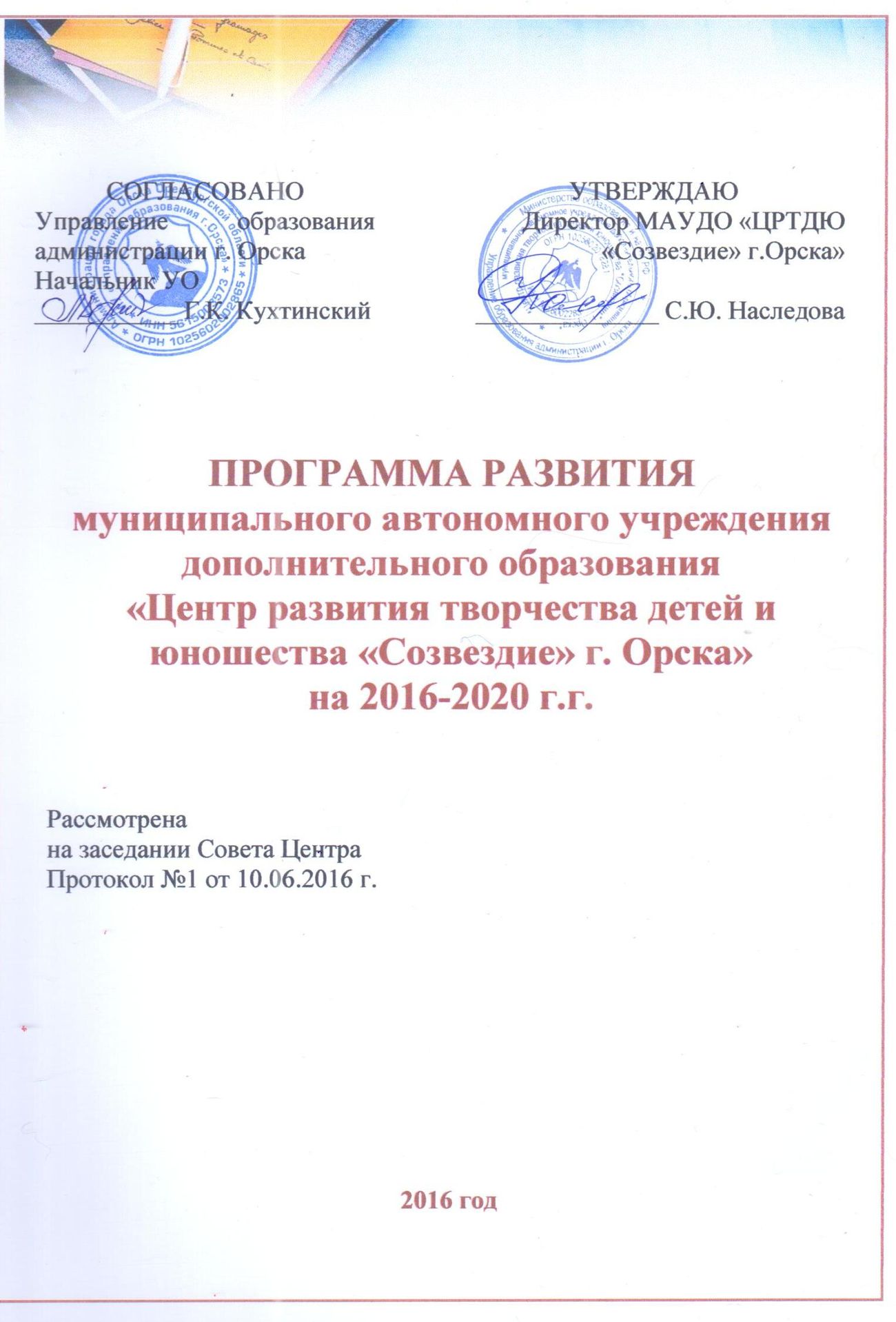 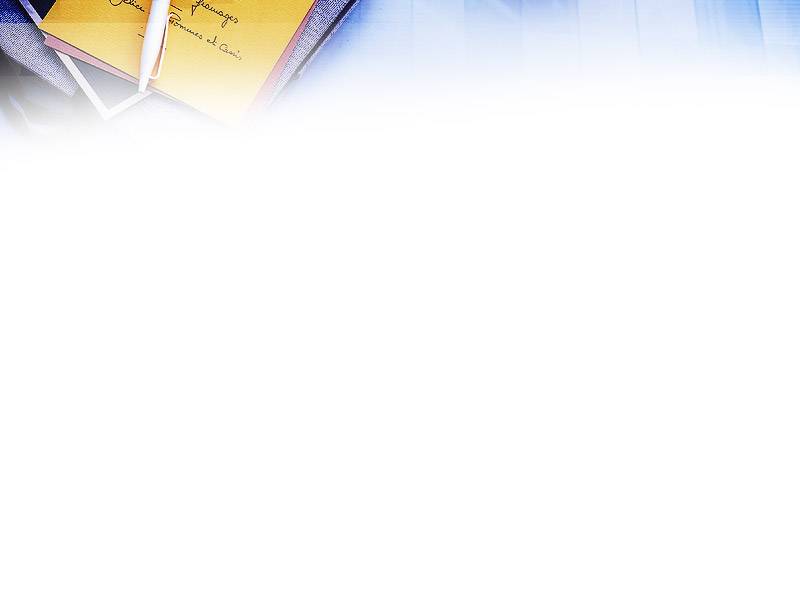 ПАСПОРТ ПРОГРАММЫПОЯСНИТЕЛЬНАЯ ЗАПИСКАВ настоящее время система дополнительного образования работает в новых организационных и нормативно-правовых условиях, определенных приоритетными направлениями развития образовательной системы Российской Федерации.Федеральные, региональные, городские программы развития системы образования определяют для нас основные стратегические ориентиры. В частности, в них определено, что достижение нового качества обучения и воспитания должно быть сопряжено с максимальным обеспечением условий для развития духовности обучающихся, приобщением их к ценностям отечественной и мировой культуры, профессиональным и жизненным самоопределением, гражданским и нравственным самоосуществлением.В Концепции модернизации российской системы образования определены важность и значение системы дополнительного образования детей, способствующей развитию у детей мотивации к познанию и творчеству; укреплению здоровья; профессиональному самоопределению и организации творческого труда, социализации обучающихся, укреплению семейных отношений, формированию общей культуры и организации содержательного досуга.Одна из главных проектных задач образования - формирование подрастающего поколения, которому предстоит жить в ХХI веке, через развитие индивидуальных способностей каждого и становление гражданских качеств личности, на базе интеграции социокультурного пространства. Это возможно при приведении всего образовательного процесса в определенную систему.Дополнительное образование детей - один из социальных институтов детства, который создан и существует для детей, их обучения, воспитания и развития. Это социально востребованная сфера, в которой заказчиками и потребителями образовательных услуг выступают дети и их родители, а также общество и государство.Дополнительное образование детей способно влиять на качество жизни, так как приобщает   детей и юношество к здоровому образу жизни, раскрывает творческий потенциал личности, побуждает к достижению общественно значимого результата. Этот вид образования способствует развитию склонностей, способностей и интересов, гражданских и нравственных качеств, жизненному и профессиональному самоопределению подрастающего поколения.Воспитательная система ЦРТДЮ призвана обеспечить более полное всестороннее развитие личности каждого ребенка, формирование его самостоятельности и ответственности, гражданского становления.Воспитательное пространство ЦРТДЮ – это специально организованная педагогами совместно с детьми гуманитарная «среда в среде», которая создает не только дополнительные, но принципиально новые возможности развития личности ребенка. Это пространство рассматривается как временное сочетание источников энергии, способных обеспечить развитие личности в соответствии с определенными целями и как условие развития личности ребенка. Воспитание осуществляется в различных социальных системах: в семье, в детских общественных объединениях, спортивных организациях, в системе образования.Воспитание в ЦРТДЮ – это процесс совместной выработки ценностей, норм, задач социальной деятельности через сотрудничество и сотворчество поколений. Ценности в воспитании выступают как смысловые универсалии, позволяющие сделать образовательный процесс плодотворным. Главная воспитательная задача – максимально поддержать обучающегося в определении его интересов, ценностей, смыслов, целей, возможностей, чтобы он смог самостоятельно выбирать пути преодоления жизненных препятствий (проблем), сохраняя человеческое достоинство, одаривая других своими талантами, идеями, сотворческими дерзаниями.Программа направлена на реализацию  новой государственной образовательной  политики,  где образование  понимается как ценность, которая важна для большинства населения, которая формирует социальное единство общества,  условия равного старта для всех граждан страны.Программа развития МАУДО «ЦРТДЮ «Созвездие» г. Орска» на период до 2020 года является нормативно-правовым документом, определяет ценностно-смысловые, целевые, содержательные и результативные приоритеты развития Центра и задает основные способы и механизмы изменений. Она строится на необходимости консолидированного участия в решении задач развития ЦРТДЮ «Созвездие» всех заинтересованных в этом граждан, муниципальных органов  исполнительной власти, организаций и предприятий  района, независимо от того, поддерживаются ли они государством, развиваются на коммерческой или на безвозмездной основе.Разработка программы развития проводилась с учетом анализа имеющихся условий и ресурсов ЦРТДЮ «Созвездие». При подготовке настоящей программы также учитывались ключевые положения реализованных программ развития Центра в предыдущие годы. Реализация запланированных проектов программы развития осуществляется с учетом понимания безусловной необходимости сохранения здоровья обучающихся.МАУДО «ЦРТДЮ «Созвездие» г. Орска» должен стать для детей и юношества местом, в котором ему хорошо, комфортно и интересно. Концептуальные позиции программы   ориентированы на педагогику успеха. Успех осознается ребенком в процессе приобретения социального опыта и достигается им за счет приложенных усилий и стараний. Достижение успеха в какой-либо деятельности всегда способствует самоутверждению личности, появлению веры в себя, в свои возможности, в эффективное становление в социуме.Основанием для разработки Программы развития МАУДО «ЦРТДЮ «Созвездие» г. Орска»   на 2016-2020 гг., является нормативно-правовая база:Федеральный закон от 29.12.2012 № 273 – ФЗ «Об образовании в Российской Федерации»; Распоряжение Правительства РФ от 22.11.2012 № 2148-р «Об утверждении государственной программы Российской Федерации «Развитие образования» на 2013-2020годы»;Концепция общенациональной системы выявления и развития молодых талантов, утвержденная Президентом РФ от 03.04.2012 года;Концепця развития дополнительного образования детей в РФ;Программа развития воспитательной компоненты (рекомендованная Министерством образования РФ);Программа развития воспитательной компоненты Оренбургской области;Постановление Правительства Оренбургской области от 28.06.2013 № 553-пп «Об утверждении государственной программы «Развитие системы образования Оренбургской области» на 2014-2020 годы» (вместе с Государственной программой «Развитие системы образования Оренбургской области» на 2014-2020 годы»);Дорожная карта по реализации Программы развития воспитательной компоненты (город);Программа по борьбе с преступностью в городе Орске на 2013-2018 годы;Муниципальная программа «Развитие образования в городе Орске в 2014-2020 годах»;Постановление администрации города Орска от 20.12.2011 г. № 8641-п «Об утверждении административного регламента администрации города Орска по предоставлению муниципальной услуги «предоставление дополнительного образования детям в муниципальных образовательных учреждениях дополнительного образования детей муниципального образования «Город Орск»;Устав МАУДО «ЦРТДЮ «Созвездие» г. Орска»;Локальные акты МАУДО «ЦРТДЮ «Созвездие» г. Орска», регламентирующие деятельность учреждения.ОБЩИЕ СВЕДЕНИЯ ОБ ОБРАЗОВАТЕЛЬНОЙ ОРГАНИЗАЦИИМАУДО «ЦРТДЮ «Созвездие»» г. Орска» – одно из старейших учреждений дополнительного образования города Орска и Оренбургской области - 7 марта 2017 года оно отметило свое 80-летие.Полное наименование образовательного учреждения в соответствии с Уставом: муниципальное автономное учреждение дополнительного образования «Центр развития творчества детей и юношества «Созвездие» г. Орска»Учредителем учреждения является муниципальное образование «Город Орск». Функции и полномочия учредителя от имени муниципального образования «Город Орск» осуществляет администрация города Орска в лице:главы города Орска — в части назначения на должность руководителя Учреждения, утверждения его Устава, а также иных полномочий, отнесённых настоящим Уставом и действующими нормативно-правовыми актами к компетенции главы города; комитета по управлению имуществом города — в части наделения Учреждения муниципальным имуществом и осуществления полномочий собственника имущества, переданного Учреждению в оперативное управление;управления образования администрации города Орска — в части осуществления контроля за уставной и финансово-хозяйственной деятельностью и установления для учреждения муниципального задания в соответствии с предусмотренной настоящим Уставом основной деятельностью. Место нахождения (юридический адрес) образовательного учреждения в соответствии с Уставом: 462408 Оренбургская область, город Орск, улица Шелухина, 11 АТелефон (с указанием кода междугородной связи), факс 8 (3537) 20-34-64Адрес электронной почты: cdt-orsk@yandex.ru Сайт: http://sozvezdie-orsk.ru/  Сведения о наличии лицензии на право осуществления образовательной деятельности:МАУДО «ЦРТДЮ «Созвездие» г. Орска» согласно лицензии имеет право ведения образовательной деятельности по дополнительным общеобразовательным общеразвивающим программам следующих направленностей:социально-педагогическойхудожественнойфизкультурно-спортивнойестественнонаучнойтехническойМеста осуществления образовательной деятельности в соответствии с лицензией:г. Орск, ул. Шелухина, 11 Аг. Орск, ул. К. Маркса/С. Разина, 4/88г. Орск, ул. Перегонная, 14 аг. Орск, ул. Вокзальное шоссе, 13 «А»г. Орск, ул. Перегонная, 20Аг. Орск, ул. Юлина, 6 «А»г. Орск, ул. Андреева, 6г. Орск, пер. Заводской, 7г. Орск, ул. Станционная, 12г. Орск, ул. Краснофлотская, 3г. Орск, ул. Просвещения, 40 Аг. Орск, ул. Андреева, 5г. Орск, пер. Больничный, 20г. Орск, ул. Байкальская, 13г. Орск, ул. Спортивная, 12г. Орск, ул. Подзорова, 79г. Орск, ул. Коммунистов-Большевиков, 1г. Орск, ул. Советская/Л. Толстого, 69/26 Аг. Орск, ул. Юлина, 12г. Орск, ул. Новая Биофабрика, 80г. Орск, ул. Школьная, 10г. Орск, ул. Ленинского Комсомола/Медногорская, 38/39Сведения о должностных лицах образовательного учреждения:В настоящий момент ЦРТДЮ «Созвездие» – современное учреждение дополнительного образования, которое выполняет определенную МИССИЮ: «Психолого-педагогическая поддержка обучающихся в личностном развитии и социальном самоопределении, их адаптация к реальным условиям жизни на основе теоретической и практической подготовки».Вся деятельность учреждения направлена на выполнение ОСНОВНОЙ ЦЕЛИ: формирование и развитие творческих способностей детей, удовлетворение их индивидуальных потребностей в интеллектуальном, нравственном и физическом совершенствовании, формирование культуры здорового и безопасного образа жизни, укрепление здоровья, организация их свободного времени, а также, обеспечение адаптации детей к жизни в обществе, профессиональной ориентации, выявление и поддержка детей, проявивших выдающиеся способности. Достижение цели происходит через решение ОСНОВНЫХ ЗАДАЧ, стоящих перед коллективом учреждения:обеспечение необходимыми условиями для личностного развития, укрепления здоровья, профессионального самоопределения и творческой деятельности обучающихся в возрасте до 18 лет; социальная адаптация обучающихся к жизни в обществе; формирование общей культуры; организация методической работы, направленной на совершенствование ДООП, образовательного процесса, форм и методов деятельности творческих объединений, профессионального мастерства педагогических работников;организация содержательного досуга; организация и проведение культурно-досуговых мероприятий; организация массовой работы для всех возрастных категорий при взаимодействии с различными учреждениями города; работа с родителями.МАУДО «ЦРТДЮ «Созвездие» г. Орска» является центром организационно-методической и культурно-досуговой работы дополнительного образования детей в Советском районе города Орска, координатором крупных социально значимых муниципальных и районных мероприятий с людьми разных поколений, активным участником городских, областных целевых программ и проектов по разным направлениям деятельности, в том числе по гражданско-патриотическому воспитанию подрастающего поколения, участником конкурсов профессионального мастерства педагогов дополнительного образования: «Сердце отдаю детям», авторских образовательных программ педагогов дополнительного образования и др.Структура учрежденияЦРТДЮ «Созвездие» имеет в своей структуре 8 детских клубов по месту жительства, расположенных во всех микрорайонах Советского района г. Орска.Деятельность учреждения обеспечивают:5 отделов (художественно-эстетический «Дизайн», художественно-сценический «Дебют», общеобразовательный «Развитие», физкультурно-спортивный «Рекорд», воспитательный отдел «Досуг»).Информационно-методический кабинет.Психологическая служба.Служба административно-хозяйственной работы.Взаимодействие с социальными партнерамиМАУДО «ЦРДТЮ «Созвездие» г. Орска» предоставляет дополнительные образовательные услуги детям, проживающим в Советском районе г. Орска. В районе сформирована социальная инфраструктура с достаточно широкой сетью учреждений: Дом культуры железнодорожников, библиотеки, музыкальные школы; спортивные комплексы; учреждения здравоохранения и др. Внешнее взаимодействие осуществляется:с администрацией Советского района г. Орска, УМВД г. Орска, Отдел социальной защиты населения Советского района в г. Орске, Отдел полиции № 2 г. Орска, пограничная часть г. Орска, ЛОВД г. Орска и т.д.;со школами (СОШ №№ 23, 37, 39, 17, 51, 49, 20, 24/1, 24/2, 53, 22, 88, 5, гимн. №№1, 3);с учреждениями дополнительного образования (ДШИ №1, №2);с учреждениями начального профессионального образования (ОИК, ТТТ, ОКИ, Техникум транспорта г. Орска); с культурно-досуговыми учреждениями (ДК «Железнодорожников», клуб «Надежда», клуб «Юность», библиотека им. Т.Г. Шевченко).Значимые результаты деятельности МАУДО «ЦРТДЮ «Созвездие» г. Орска», учреждение: награждено Грантом города Орска (2007, 2008, 2013 гг.)имеет статус муниципальной опорной площадки по психологическому сопровождению и обеспечению образовательного процесса (приказ УО № 816 от 04.09.2012г.)занесено на Доску Почета г. Орска как лучшее образовательное учреждение (2007, 2013 гг.)победитель областного конкурса учреждений, активно внедряющих инновационные образовательные программы, награжден грантом губернатора Оренбургской области (2013 г.)награждено медалью «Золотой фонд Российского образования» в рамках Национальной премии золотого фонда Российского образования (2014 г.)занесено на Доску Почета Советского района г. Орска, как лучшее образовательное учреждение района (2014г.)включено в Национальный Реестр «Ведущие образовательные учреждения России – 2014»включено во Всероссийский реестр «Книга Почета» - 2015»включено в Национальный Реестр «Ведущие образовательные учреждения России – 2015»Лауреат "Всероссийской выставки образовательных учреждений 2015-2016"КОНЦЕПЦИЯ РАЗВИТИЯМАУДО «ЦРТДЮ «СОЗВЕЗДИЕ» Г.ОРСКА» НА 2016-2020 ГГ.2.1. Анализ сведений о состоянии и тенденциях развития ЦентраАнализ внешней среды. Учреждение основано в 1937 году, находится в Советском районе г. Орска. Советский район имеет ряд специфических особенностей: самый большой район города по территории, отдаленность и разбросанность микрорайонов и поселков, неразвитость производственной сферы деятельности населения некоторых микрорайонов; не высокий социальный и культурный уровень взрослого населения в отдельных микрорайонах, высокая концентрация общеобразовательных учреждений в некоторых микрорайонах, эффективная деятельность культурно- образовательных учреждений.Современная образовательная ситуация применительно к деятельности МАУДО «ЦРТДЮ «Созвездие» г. Орска» определяется рядом факторов: упорядочение нормативно - правовой базы учреждения, территориальная особенность Советского района г. Орска (разбросанность структурных подразделений Центра - клубов по месту жительства), в котором функционирует Центр, реальные образовательные потребности населения района, ближайшие перспективы развития, определяемые Концепцией дополнительного образования. Административное здание имеет удобное местоположение в центре Советского района, недалеко находятся остановки общественного транспорта. Структурные подразделения    находятся в шаговой доступности для граждан микрорайонов, рядом с общеобразовательными учреждениями.Сложившаяся практика работы МАУДО «ЦРТДЮ «Созвездие» г. Орска» в районе показывает, что предоставляемые образовательные услуги формируются, исходя из возможностей самого учреждения, из имеющего кадрового потенциала, в частности, с учетом потребностей и интересов потребителей этих услуг - детей. Анализ внутренней образовательной среды.  В ЦРТДЮ «Созвездие» реализуются программы дополнительного образования в интересах личности, общества и государства. Задача ЦРТДЮ привлечение возможно большего количества детей, подростков к систематическим занятиям в творческих объединениях.  Деятельность ЦРТДЮ направлена на формирование здорового образа жизни, развитие творческих навыков и способностей, интеллектуальных и нравственных качеств, достижения творческих успехов сообразно способностям, организацию содержательного досуга, познавательной и общественной активности, творческого отношения к делу.Центр осуществляет свою деятельность на основании Устава, утвержденного постановлением администрации города Орска № 784-п от 11.12.2015г.Образовательная деятельность организована по 5 направлениям:художественное (вокал, хореография, игра на музыкальных инструментах, брейк-данс, цирковое искусство, театральное искусство, декоративно-прикладное творчество, изобразительное искусство, театр моды, бисероплетение, гильоширование и др.);техническое (сайтостроение, компьютерная мультипликация);физкультурно-спортивное (футбол, силовое троеборье, шахматы, шашки и др.)социально-педагогическое (центр раннего развития детей, коррекция навыков чтения, английский язык, практикум по русскому языку и др.)естественнонаучное (научное общество учащихся «Аргон» и др.)Сроки реализации общеобразовательных программ: один год – 22 %, два года – 19 %, три и более лет – 59 %.Общеобразовательные программы имеют различную степень сложности и ориентируются на индивидуальные возможности и способности детей. В программах особое внимание уделяется информационному блоку, развитию познавательного, творческого, ;коммуникативного, художественного и личностного потенциалов обучающихся. В основу организации образовательного процесса ЦРТДЮ положены следующие образовательные технологии: на основе личностной ориентации педагогического процесса, гуманно-личностная технология, игровые технологии, субъектно-деятельностный подход и другие.   Занятия в объединениях проводятся по модифицированным ДОО программам одной тематической направленности или комплексным, интегрированным, модульным программам.Сроки реализации ДОО программ - 1 год, 2 года, от 3 лет и более.Ежегодно проводятся итоговая и промежуточная аттестации обучающихся. Формами промежуточной и итоговой аттестации являются: зачетные задания, отчетные концерты, выставки, конференции, конкурсы, викторины, защита проектов и другие формы, которые самостоятельно определяет педагог. Промежуточная и итоговая аттестация оказывает помощь при внесении корректив в содержание и организацию процесса обучения. По результатам итоговой аттестации обучающиеся   получают свидетельства об окончании обучения по той или иной ДОО программе. Лучшие обучающиеся приглашаются на ежегодное чествование одаренных учащихся «Успех года» и поощряются грамотами, благодарственными письмами и имиджевыми подарками. Режим работы МАУДО «ЦРТДЮ «Созвездие» г. Орска» с 9.00 до 21.00 часов ежедневно, кроме воскресенья. Режим занятий в учебные дни: два раза в неделю от 1 до 6 часов в неделю для первого года обучения и три раза в неделю по 2-3 часа для 2 и последующих лет обучения.  Работа с детьми проводится в течение всего календарного года.Учебный план разрабатывается в соответствии с требованиями, предъявляемым к образовательным учреждениям дополнительного образования детей, и критериям их отнесения к соответствующему типу, виду (приложение к приказу Минобразования России от 03.05.2000г. № 1276) и в соответствии с нормами СанПиНа. В летний период обучающиеся объединения социально-педагогического направления сплавляются по реке, реализуя плавательную практику. Во время летнего отдыха приобщение детей к основам изобразительного искусства продолжается через пленэрную практику. Обучающиеся художественного направления в летнее время ведут репетиционную работу и участвуют в региональных, международных конкурсах и фестивалях, в концертных городских мероприятиях. Также проводится развлекательно-обучающая работа с детьми микрорайонов Советского района.  Внутренняя открытость нашего учреждения гармонично сочетается с внешним взаимодействием дополнительного образования с различными структурами социума, помогает решать задачи повышения качества образования.Инновационная деятельность направлена на разработку, апробацию и внедрение в практику деятельности объединений современных педагогических технологий, направленных на эффективное решение тех приоритетных задач, которые заявляет педагогический коллектив. Платные услуги учреждение не оказывает.Общее количество обучающихся: от 4200 детей в возрасте от 6 до 18 лет, ежегодно формируется не менее 120 групп. Соотношение по гендерному составу варьируется от 40% до 50% мальчиков и от 50% до 60 % девочек. В ЦРТДЮ принимаются все желающие дети без предварительного отбора, а следовательно, с разной базой знаний, умений, жизненным опытом, поэтому важно в процессе образования осуществлять педагогический учет физиолого-психологических особенностей каждого ребенка. Общее количество педагогических работников: 102 человека, из них совместителей 4 человека, имеют категории: высшую- 13 человек, первую -32 человека.  Два человека имеют почетное звание «Отличник народного просвещения», 3 человека награждены Грамотами министерства образования и науки РФ, 10 – Грамотами министерства образования Оренбургской области.  Уровень квалификации работников учреждения достаточен. Однако несколько тревожит тенденция недостаточно активной аттестации сотрудников на высшую квалификационную категорию. Анализ уровня образованности педагогических кадров показывает положительную динамику роста профессионального образования. Педагогические работники ориентированы на повышение своего профессионального уровня, поэтому регулярно проходят курсы повышения квалификации, дистанционные профессиональные курсы, поступают в профессиональные образовательные учреждения, обучаясь по педагогическим специальностям. Наряду с этим объективный анализ существующего положения дел в работе Центре позволяет сделать вывод о наличии благоприятных возможностей для устойчивого функционирования и поступательного развития.Проведенный анализ показал, что в системе образования района ЦРТДЮ «Созвездие» играет важную роль. Центр занял одно из ведущих мест в процессе формирования единого образовательного пространства района. Анализ запросов родителей связан:с расширением диапазона предметных объединений;с развитием у детей нравственных качеств (организованности, трудолюбия, культуры общения, самостоятельности, ответственности);с совершенствованием индивидуального подхода к детям.Еще одним фактором, повлиявшим на структуру социального заказа, явилось мнение педагогов об актуальных проблемах и перспективах развития учреждения. Проведенный опрос позволил включить в социальный заказ следующие положения:изменение содержания работы методической службы;обновление банка дополнительных общеобразовательных программ и методических разработок.Чтобы соотнести выявленный социальный заказ с реальными возможностями Центра, был проведен анализ современного состояния и проблем учреждения за 2014-2016 года в основных сферах его деятельности. Проблемному анализу были подвергнуты все основные сферы деятельности. К числу достижений отнесены:положительная динамика количества обучающихся, занятых дополнительным образованием;положительная динамика количества мальчиков, связанная с внедрением ФГОС НОО;увеличение количества объединений, групп и хорошая наполняемость в них;создаются условия для участников образовательного процесса на базе Центра и клубов по месту жительства;усовершенствована система методической поддержки педагогических работников, через внутрифирменное обучение;повышение имиджа учреждения.повышение качества образовательного процесса на основе современных ДОО программ;увеличение социального заказа различных мероприятий со стороны базовых школ Советского района г. Орска и заинтересованных ведомств;значительно выросло количество мероприятий и охват участников на уровне района, города, что говорит о востребованности учреждения, о высоком качестве организации и проведении мероприятий различной направленности. Анализируя организацию досуга и проведение массовых мероприятий в рамках приоритетных направлений, следует отметить:большинство мероприятий имело все необходимые атрибуты, хорошее оформление. Содержание информационно – насыщенно и эмоционально - окрашено, присутствуют элементы новизны;деятельность организаторов и зрителей основана на принципе диалога;проводимые мероприятия способствовали развитию познавательного интереса, творческих способностей, активности, повышению культуры межличностных отношений, общения, организации свободного времени; профилактике правонарушений среди несовершеннолетних; повысился уровень концертных выступлений;Но вместе с тем необходимо:четко определять цель, задачи, ожидаемый результат;совершенствовать технику ведущего мероприятия в связи с тем, что треть педагогов-организаторов совсем недавно приступили к своей работе.продолжать практику проведения воспитательных мероприятий, направленных на развитие познавательного интереса, развитию творческих способностей, воспитанию нравственных качеств, сплочению детского коллектива, мероприятий гражданско-патриотической направленности.В настоящее время различные массовые мероприятия являются одной из популярных форм общественной активности и досуга населения и удовлетворяют потребности личности в непосредственном приобщении к жизни, достижениям спорта, культуры, искусства. Массовые мероприятия дают возможность обучающимся посредством свободно избранной духовно-творческой, физкультурно-спортивной, развлекательной деятельности глубоко и разносторонне познавать жизнь, развивать творчество, тем самым, повышая уровень воспитания.Количественное увеличение мероприятий и участников связано с ростом числа социально-активных детей в детских клубах по месту жительства и необходимостью охватить социально значимой деятельностью всех заинтересованных участников воспитательного процесса. Качественными показателями образования являются следующие достижения обучающихся ЦРТДЮ «Созвездие».Результативность в количественном выражении за 2 года  Динамика побед обучающихся в конкурсах - показатель эффективности образовательных программ и высокого уровня преподавания. Работа с одарёнными детьми определена как приоритетное направление в деятельности Центра на ближайшие годы. Самая высокая результативность у обучающихся художественного направления. Все победы подтверждены наградными документами, где вписаны целые коллективы детей. В Центре «Созвездие» созданы и действуют:общецентровский родительский комитет;общеклубные родительские комитеты;родительские комитеты в отдельных детских объединениях;родительские комитеты в группах.Общецентровский родительский комитет МАУДО «ЦРТДЮ «Созвездие» г. Орска» в соответствии с Уставом Центра выполнял задачу содействия по объединению усилий семьи и Центра в деле обучения и воспитания детей.В состав общецентровского родительского комитета входят председатели родительских комитетов клубов по месту жительства, общее руководство возложено на председателя родительского общецентровского комитета. Совместная работа педагогического и родительского коллективов Центра привела к значительным успехам в учебной деятельности. Многие учащиеся стали призерами и победителями районных, городских, областных, всероссийских, международных конкурсов.Успешность слаженной работы с семьей, родителями обучающихся – это кропотливая ежедневная работа педагогического коллектива Центра, которые в деликатной форме дают родителям советы и рекомендации по воспитанию детей, подчеркивая огромную ответственность и потенциал семьи в формировании личности ребенка.В целях дальнейшего совершенствования работы с родителями необходимо продолжить практику вовлечения родителей в образовательный процесс через разнообразные формы работы, работу по развитию мотивации к участию в делах Центра, проведение родительских собраний в нетрадиционной форме, поддержку активных родителей.Проведенный анализ деятельности МАУДО «ЦРТДЮ «Созвездие» г. Орска» выявил сильные стороны учреждения:  Центр обеспечен необходимыми организационно-правовыми документами на ведение образовательной и воспитательной деятельности.  Качественная организационная и методическая поддержка различных аспектов деятельности педагогических работников со стороны администрации, руководителей структурных подразделений, методической и психологической служб. Организован целенаправленный процесс аттестации, который дает положительный результат в систематизации аттестационных материалов, усилении индивидуального сопровождения аттестующихся, своевременном контроле со стороны РСП, методическом обучении по вопросам аттестации  Содержание общеобразовательных дополнительных программ соответствует современным требованиям образования и направлено на формирование и развитие творческих способностей детей, удовлетворение их индивидуальных потребностей в интеллектуальном, нравственном, физическом совершенствовании, формирование культуры здорового образа жизни, укрепления здоровья, организации свободного времени.  Положительная динамика показателей охвата учащихся дополнительным образованием.  Положительная динамика показателей призовых мест участия во всероссийских и международных мероприятиях.  Стабильно высокий уровень организации и проведения мероприятий районного и городского уровней.  Творческий, стабильный коллектив единомышленников, приток активных и компетентных молодых педагогов.  Системность организации методической и психологической служб учреждения.  Высокий спрос потенциальных и реальных потребителей дополнительных образовательных услуг.  Высокий уровень удовлетворенности обучающимися результатами обучения (98 %)  Слаженная система разноуровневых олимпиад, конкурсов, конференций различной направленности для всех категорий обучающихся.  Стабильная сохранность контингента, высокая мотивация обучающихся на получение дополнительного образования.  Предусмотрена реализация индивидуальных образовательных маршрутов с целью расширения и углубленного изучения отдельных направлений обучающимися, имеющими высокие интеллектуальные и творческие способности.  Повышение активности педагогов в осуществлении воспитательной деятельности четко определять цель, задачи, ожидаемый результат;  Сформирован позитивный имидж учреждения в Советском районе г. Орска. Вместе с тем выявились следующие проблемы: В образовательном и программно-методическом аспекте:  Не сформирован банк контрольно-измерительных материалов по направлениям деятельности;  Не обновлены параметры и критерии мониторинга в соответствии с современными требованиями к учреждениям дополнительного образования; разрыв процессов образования и воспитания, обусловленный преобладанием у педагогов ориентации на формирование у обучающихся, прежде всего конкретных навыков той или иной деятельности, соответствующих профилю предмета и явно недостаточным вниманием к развитию личностных качеств детей; В воспитательном аспекте:  отсутствие спортивных залов, спортивного инвентаря, необходимых для проведения массовых спортивных мероприятий,  затруднено участие школ в массовых спортивных мероприятиях в связи с большой загруженностью образовательной деятельностью, а также со слабым желанием ответственных лиц доставлять и подготавливать участников;  затруднен сбор информации и составление социального паспорта учреждения. В области работы с педагогическими кадрами:  нехватка профессиональных кадров технического и естественнонаучного профиля для расширения спектра образовательных услуг; В материально-техническом обеспечении:  Недостаточное финансирование для устранения замечаний ОНД.  Недостаточность финансирования на организацию выездов обучающихся на мероприятия различного уровня;  Недостаточная материально-техническая база для внедрения инноваций.  Недостаточность собственных площадей (спортивные, актовые залы), отсутствие сцены и др. 2.2. Концептуальные основания программыЗа период реализации предыдущей программы развития ЦРТДЮ «Созвездие» произошли существенные изменения в обществе, государстве, которые в совокупности являются факторами влияния на все социальные системы и на образование, в частности. Без учета этих векторов изменений затруднительно дать реалистическое определение ситуации для определения основы следующего этапа развития.Значительно возросли и содержательно изменились социальные требования к дополнительному образованию детей, в основе которых лежат критерии качества, сохранения здоровья участников образовательного процесса, индивидуализации образовательных программ и духовно-нравственное воспитание подрастающего поколения.  Возросла степень самоидентификации семей обучающихся как субъектов образовательных процессов, их стремление влиять на организацию и содержание дополнительного образования. Произошли изменения в предпочтении и ценностных ориентирах семей, составляющих основу родительской общественности Центра, вырос их образовательный уровень. Следствие - рост требовательности   родителей к качеству образовательных услуг, изменилось информационное пространство.В деятельности учреждений дополнительного образования наблюдаются следующие позитивные тенденции:реализуются инновационные проекты культурно-исторической направленности и духовно-нравственного содержания, основанные на ценностях традиционных религий;получает дальнейшее развитие система защиты прав детей;совершенствуются социально-педагогическая и психологическая службы общеобразовательных учреждений, развивается многофункциональный механизм их деятельности;наблюдается повышение социального статуса педагога-воспитателя, педагога дополнительного образования;осознается необходимость сохранения преемственности ценностей и целей воспитания в определении фундаментального ядра содержания образования.Наряду с проявлением позитивных тенденций в решении задач воспитания обнаруживаются и социальные проблемы, которые нельзя оставлять без внимания:потребность в высоком качестве человеческого ресурса социально-экономического развития и отсутствие действенных механизмов решения этой задачи;становление гражданского общества и несформированность гражданской позиции взрослых относительно среды взросления подрастающего поколения;необходимость интеграции субъектов образования, консолидации действий представителей экономической, политической и культурной сфер региона и отсутствие необходимых условий для их взаимодействия в решении практических проблем;потребность в преодолении разрыва между процессом обучения и воспитания, в обеспечении целостности педагогического процесса и отсутствие соответствующих четких положений в стандартах образования, определяющих качество образования через качество не только обучения, но и воспитания;потребность в педагоге как активном носителе провозглашаемой системы ценностей, актуальной для укрепления современного российского государства, и несовершенство подготовки таких специалистов на этапе вузовского и послевузовского образования.Возросло количество семей, получивших доступ к Интернету. Информационные возможности педагогов Центра увеличились, отсюда еще одно положительное следствие - усиление образовательной привлекательности учреждения.Требования к изменениям структур, выступающих по отношению к дополнительному образованию с каким-либо заказом или требованиями в обобщенном виде:ГОСУДАРСТВО – желает, чтобы Центр «Созвездие» создавал условия для развития свободной, мыслящей, социально-адаптированной личности, обладающей высокой гражданской ответственностью и конкурентоспособностью.ОБЩЕСТВО – желает, чтобы учреждения образования выпускали воспитанную личность, считающуюся с нормами и правилами поведения, сложившимися в обществе, впитавшую в себя систему общечеловеческих ценностей, уважающую права личности и собственности.СЕМЬЯ – желает видеть учреждение дополнительного образования, основанное на порядке и осознанной дисциплине, разумной требовательности к детям; в котором уважаются права ребенка, и обеспечивается не только физический, но и душевный комфорт и, в будущем их дети будут успешны и получат азы профессионального образования.ОБУЧАЮЩИЕСЯ – хотят, чтобы в Центре было интересно заниматься, чтобы к ним относились с уважением, чтобы можно было общаться друг с другом, хотят иметь учебный и творческий успех, хотят получить качественное дополнительное образование.У выпускника современного ЦРТДЮ «Созвездие» должны быть сформированы:готовность и способность творчески мыслить, находить нестандартные решения, проявлять инициативу, т.е. выпускник должен быть конкурентоспособным. Эти личностные качества определят инвестиционную привлекательность дополнительного образования детей.Система дополнительного образования детей как многоуровневый социально-педагогический и образовательный институт функционирует на основе социального заказа общества, оказывает широкий спектр образовательных услуг, удовлетворяя постоянно растущие индивидуальные образовательные потребности личности, обеспечивает эффективное формирование самодостаточности и конкурентоспособности обучающегося, проявляющего творческую инициативу, способность к самостоятельному поиску новых способов действий, стремление к самореализации и самовыражению.Безусловно, в процессе модернизации образования необходим принципиально новый подход к организации образовательного и воспитательного процесса в учреждении дополнительного образования. История и опыт развития образования нашей страны и за рубежом показывают целесообразность гуманной системы воспитания. Именно она способна воспитать свободного человека. Практика доказывает жизнеспособность таких воспитательных систем, в основу которых положены идеи гуманной творческой педагогики как современной идеологии воспитания.Исходя из данных выводов Концепция в системе образования ЦРТДЮ «Созвездие» определяется как совокупность идей и принципов гуманистической педагогической деятельности, личностно - ориентированного подхода, субъектно-деятельностного подхода, определяющих цель, содержание, позиции и способы взаимодействия педагогов и обучающихся в педагогическом процессе.Исходя из данных изменений, существует необходимость разработки программы развития ЦРТДЮ «Созвездие» на основе анализа имеющихся условий и ресурсного обеспечения с учетом прогноза о перспективах дальнейшего развития. В Программе развития ЦРТДЮ «Созвездие» на 2016-2020 гг. учтены положения Национальной доктрины образования РФ до 2025 года, Концепции долгосрочного социально-экономического развития РФ до 2020 года, Федеральной целевой программы развития образования, долгосрочной целевой подпрограммы «Развитие системы дополнительного образования» на 2014-2018 годы. Она конкретизирует систему приоритетов, учитывающих преимущества условий дополнительного образования детей, реализация которых позволит использовать педагогический потенциал в качестве фактора социально-экономического развития, а также средства художественного, нравственно-патриотического воспитания детей и юношества и дальнейшего укрепления социального партнерства.Программа имеет комплексный характер, способствующий интеграции общего и дополнительного образования, деятельности в сфере образования и культуры муниципальных органов с научной и творческой общественностью. Актуальность Программы:Изменение социальных и экономических условий диктует учреждениям дополнительного образования изменение механизма отношений с участниками образовательного процесса.Методологической основой реализации Концепции Центра являются следующие  научные подходы:    Гуманистический подход – заключается в безусловном принятии обучающегося, выражающийся в эмпатическом отношении и эмоциональной поддержке учащегося.Личностно-ориентированный подход - позволяет посредством опоры на систему взаимосвязанных понятий, идей и способов действий обеспечивать и поддерживать процессы самопознания, самореализации личности воспитуемого, развития его неповторимой индивидуальности.Субъектно-деятельностный подход исходит из представлений о единстве личности с ее деятельностью, которая непосредственно и опосредованно осуществляет изменения в структурах личности; личность в свою очередь осуществляет выбор адекватных ей видов и форм деятельности, удовлетворяющих потребностям личностного развития.Системный подход - предполагает выделение структурных компонентов, их функций, установление функционально-иерархических связей, определение системообразующего фактора, анализ внешних связей.Комплексный подход - обеспечивает единство и целостность воспитания, отражает главные, сущностные стороны образовательного процесса, обуславливающего конечный результат - всесторонне гармоническое развитие личности.Средовой подход ориентирует педагогов дополнительного образования на рассмотрение процесса развития личности в зависимости от условий и характеристик окружающей среды.При организации дополнительного образования детей мы опираемся на приоритетные принципы:открытость процесса образования, обращенного к достижениям мировой и отечественной науки и культуры;вариативность, обеспечивающая свободу выбора индивидуального «маршрута» образования, предполагающая разработку различных вариантов образовательных программ, образовательных модулей, дифференцированных по содержанию в зависимости от возраста, уровня развития, индивидуальных особенностей и интересов детей;ранняя профессиональная ориентация и ее реализация на различных ступенях дополнительного образования, что позволит ускорить процесс социальной адаптации детей и подростков;инновационность образовательного процесса, гибкая, оперативная адаптация его к современным научным достижениям, новым педагогическим и информационным технологиям;партнерство как «субъект-субъектные» отношения между участниками образовательного процесса Центра и окружающего сообщества. Образовательный процесс начинается с самостоятельного и свободного выбора вида деятельности.В качестве основных условий реализации Концепции ЦРТДЮ «Созвездие» выступают:актуализация социальной значимости и перспективности образования и воспитания подрастающего поколения;концентрация интеллектуальных, организационно-педагогических, кадровых, экономических, методических и других ресурсов на реализации задач воспитания;создание открытого информационного, образовательного, деятельностного, коммуникативного, социального и личностного пространства, обучающей и воспитывающей среды для формирования у обучающихся потребности быть самостоятельной и ответственной личностью;создание организационных условий повышения социальной компетентности и ответственности обучающихся за свою духовную, интеллектуальную, нравственную жизнь, за свое здоровье и благополучие;воспитание молодого поколения на общечеловеческих, культурных и национальных ценностях;создание социально-педагогических условий, способствующих формированию позитивного отношения детей к окружающему миру, обществу, природе, социуму.создание условий для профессиональной ориентации и самореализации личности, формирование потребности к самообразованию на протяжении всей жизни и т.д.Миссия Центра состоит в признании способности каждого отдельного ребенка к конструктивному раскрытию собственного потенциала на основе саморазвития, при условии создания со стороны педагогов активной образовательной среды, а также партнерских отношений, способствующих индивидуальным достижениям ребенка, его успеху. Исходя из вышесказанного Миссией муниципального автономного учреждения дополнительного образования «Центр развития творчества детей и юношества «Созвездие» г. Орска», является психолого-педагогическая поддержка обучающихся в личностном развитии и социальном самоопределении, их адаптация к реальным условиям жизни на основе теоретической и практической подготовки.Таким образом, МАУДО «ЦРТДЮ «Созвездие» г. Орска» должен стать Центром успешной личности для обучающихся.3. ОСНОВНЫЕ ЦЕЛИ И ЗАДАЧИ ПРОГРАММЫДля реализации концепции желаемого будущего состояния МАУДО «ЦРТДЮ «Созвездие» г. Орска» определены цель и задачи:Цель: Создание образовательно-воспитательной среды, обеспечивающей наиболее благоприятные условия для развития индивидуальных способностей обучающихся, удовлетворения их актуальных и перспективных культурно-образовательных и жизненных потребностей, успешного социального становления Задачи:Создать условия для повышения качества дополнительных образовательных услуг, основанных на компетентностном и личностно-деятельностном подходах.Повышение эффективности управления в учреждении.Обеспечить развитие воспитывающего потенциала процесса дополнительного образования, единства и взаимосвязи процессов обучения, воспитания и социализации; закреплению инициатив в детско-подростковой среде по организации новых форм социального лидерства и позитивной самоорганизации.Обеспечение доступности и равных возможностей получения обучающимися дополнительного образования. Расширение диапазона образовательных услуг в соответствии с запросами детей и родителей.Усовершенствовать психолого-педагогические условия для глубокого продуктивного взаимодействия педагогов, детей и родителей.Организовать регулярный мониторинг по изучению запросов аудитории потребителей образовательных услуг.Обеспечить развитие договорных отношений: с потребителями образовательных услуг, социальными партнерами, с исполнительными органами власти.Создать условия для совершенствования информационного обеспечения образовательного процесса. Обеспечение сетевого сотрудничества в развитии системы дополнительного образования; активизация социального партнерства с семьей и общественностью района.Разработка перечня мер и мероприятий по формированию воспитательной компоненты в МАУДО «ЦРТДЮ «Созвездие» г. Орска».Разработка нормативной базы обеспечивающей развитие воспитательной компоненты в МАУДО «ЦРТДЮ «Созвездие» г. Орска» с учетом региональной специфики конфессионального и этнокультурного многообразия России в соответствии с государственной политикой в области образования.Совершенствование организационно-управленческих форм и механизмов развития воспитательной компоненты в МАУДО «ЦРТДЮ «Созвездие» г.Орска.Организация межведомственного взаимодействия систем общего и дополнительного образования с привлечением органов государственной власти, осуществляющих управление в сферах образования, молодежной политики и спорта, охраны здоровья и социальной политики, учреждений культуры и спорта.Разработка комплекса мер по развитию новых общественных организаций, деятельность которых связана с интересами детей и молодежи.Развитие системы подготовки, повышения квалификации и переподготовки педагогических и управленческих работников системы дополнительного образования для реализации мероприятий Программы.Обеспечение информационной поддержки Программы.Укрепление материально-технической базы МАУДО «ЦРТДЮ «Созвездие» г. Орска» для реализации Программы.Проведение мониторинга эффективности реализации комплекса мер по развитию воспитательной компоненты в МАУДО «ЦРТДЮ «Созвездие» г. Орска».Программа развития Центра направлена на решение вышепоставленных задач и предназначена: для администрации и педагогов Центра,руководящих и педагогических кадров других образовательных и социокультурных учреждений и организаций, способствующих развитию образования в Советском районе г. Орска.4. КОНЦЕПЦИЯ БУДУЩЕГО СОСТОЯНИЯ ЦЕНТРАНастоящая программа развития предполагает, что в условиях развития Центра его состояние к 2020 году будет характеризоваться следующим образом:обучающимся предоставляется качественное дополнительное образование, способствующее успешному освоению ими запросов на творческое развитие;существует система обучения и воспитания обучающихся, соответствующая потребностям времени;деятельность в детских коллективах не наносит ущерба здоровью обучающихся, в ней они чувствуют себя безопасно и защищены от негативных влияний внешней среды;педагоги высокопрофессиональны, применяют в своей практике инновационные технологии обучения;имеется эффективная, компьютеризированная система управления, обеспечивающая не только успешное функционирование, но и развитие образовательной системы;используются механизмы государственно-общественного управления образовательным учреждением;улучшится материально-техническая база и пространственно-предметная среда, обладающая необходимым количеством ресурсов для реализации планов развития;имеются широкие партнерские сетевые связи с культурными, спортивными и образовательными организациями, учреждениями;образовательные услуги востребованы; потребители удовлетворены дополнительными образовательными услугами, что обеспечивает высокий статус на рынке образовательных услуг.Разработка программы развития осуществлена, исходя из понимания того, что развитие носит вероятностный характер, так как этот процесс обусловлен многообразием внутренних и внешних факторов, влияющих на него на протяжении всего временного периода реализации Программы.ЦРТДЮ «Созвездие» реализуя программу развития, обозначает высшей ценностью – заботу о детях и определяет приоритетным направлением в своей работе создание таких образовательных программ и условий среды, которые могли бы обеспечить:доступность и качество образования;улучшение условий обучения обучающихся;сохранение здоровья обучающихся;совершенствование профессионализма всех категорий педагогических работников;сохранение и расширение ресурсной базы для оказания образовательных услуг за счет диверсификации источников и механизмов финансирования;укрепление государственно-общественного характера управления.Решение задач саморазвития ребенка в учреждении дополнительного образования детей возможно при условии объединения процессов обучения, воспитания и развития, что можно сделать, превращая каждое учебное занятие, участие в конкурсах, досуговых мероприятиях, работу в научных обществах, детских объединениях в познание ребенком самого себя и своих отношений с окружающими.5. ТЕНДЕНЦИИ РАЗВИТИЯ ЦЕНТРАЭтапы развития Центра.6. МЕХАНИЗМЫ РЕАЛИЗАЦИИ ПРОГРАММЫПрограмма будет реализовываться через следующие проекты (подпрограммы):1.      «Новое поколение».2.      «Особенные дети»;3.      «Россиянин»;4.      «Вместе»;5.      «Содружество и сотворчество»;6.      «ИКТ».7.      «Воспитание»8.      «Уют и комфорт»6.1. Проект «Новое поколение»Цель проекта:Создание условий для освоения и внедрения новых образовательных требований, основанных на компетентностном и субъектно-деятельностном подходахОсновные задачи:Повышение готовности педагогов к реализации компетентностного и субъектно-деятельностного подходов.Переориентация ДОО программ с учётом новых требований.Разработка методик отслеживания степени сформированности компетенций в реализуемых направлениях обучения.Разработка обучающих технологий, способствующих достижению обучающимися высоких результатов, создающих ситуацию успеха.Критерии результативности:Полноценное освоение обучающимися всех компонентов образовательной деятельности, которые включают: 1) мотивы, 2) цель, 3) задачу, 4) действия и операции (ориентировка, преобразование материала, контроль и оценка).Включенность в образовательный процесс способов действия обучающегося, обеспечивающих его способность к самостоятельному усвоению новых знаний и умений, включая организацию этого процесса.Овладение обучающимися действиями смыслообразования, нравственно-этического оценивания, реализуемыми на основе ценностной ориентации обучающихся (готовность к жизненному и личностному самоопределению, знание смысловой моральных норм, умение выделить нравственный аспект поведения и соотносить поступки и события с принятыми этическими принципами), а также ориентации в социальных ролях и межличностных отношениях.Механизм реализации:Основным механизмом реализации является осуществление образовательного процесса как субъектной деятельности, организаторами которой являются сами обучающиеся. Умение учиться представляет собой способность субъекта к саморазвитию и самосовершенствованию путем сознательного и активного присвоения нового социального опыта и развивается на основе рефлексивного опыта.Основные мероприятия:6.2.  Проект «Особенные дети»Цель проекта:Создание условий для выявления и развития детской одарённости и поддержки детей с ОВЗ.Основные задачи:Педагогическая поддержка познавательной инициативы, активности, творчества, эмоциональной отзывчивости обучающихся.Повышение готовности педагогов к компетентной работе по развитию детской одарённости и работой с детьми с ОВЗ.Разработка методических основ раннего выявления и развития одаренности и работы с детьми с ОВЗ.Поиск путей сотрудничества с семьей в создании условий для развития одарённого ребёнка и ребенка с ОВЗ; Разработка игровых, поисковых, диалоговых технологий развития данных детей в семье и в ЦРТДЮ.Критерии результативности:Надёжность системы ранней диагностики детской одарённости.Владение методикой работы с одарёнными детьми.Владение методикой работы с детьми с ОВЗ.Широта спектра заданий, требующих от ребёнка применения творческого воображения, авторского видения, креативности, образного мышления.Высокий уровень личных достижений обучающихся, успешность участия в конкурсных мероприятиях.Механизм реализации:Педагоги уделяют приоритетное внимание развитию личности обучающихся. Работа призванаобеспечить формирование и развитие интересов и способностей детей. Фактором развития данной деятельности является переход от педагогики воздействия к педагогике взаимодействия, сотрудничества и сотворчества, от педагогики обучения к педагогике взаимного личностного роста ребёнка и взрослого.Основные мероприятия:6.3.Проект «Россиянин»Современный национальный воспитательный идеал — это высоконравственный, творческий, компетентный гражданин России, принимающий судьбу Отечества как свою личную, осознающий ответственность за настоящее и будущее своей страны, укоренённый в духовных и культурных традициях многонационального народа Российской Федерации.Цель проекта: Создание условий для духовно-нравственного развития обучающихся.Основные задачи:Организация социально открытого пространства духовно-нравственного развития и воспитания личности гражданина России.Создание нравственного уклада жизни обучающихся в Центре.Расширение социально-педагогического партнёрства в сфере духовно-нравственного воспитания обучающихся, в том числе, с родителями обучающихся. Разработка интегративных программ духовно-нравственного воспитания.Педагогическая поддержка эмоциональной отзывчивости обучающихся проявляющейся в их творчестве.Повышение включенности в образовательный компонент краеведческого материала, воспитывающего чувство гордости за историю края, региона, страны и ответственности за настоящее и будущее нашей Родины.Критерии результативности:готовность и способность обучающихся выражать и отстаивать свою общественную позицию, критически оценивать собственные намерения, мысли и поступки;способность к самостоятельным поступкам и действиям, совершаемым на основе морального выбора, принятию ответственности за их результаты, целеустремленность и настойчивость в достижении результата;трудолюбие, бережливость, жизненный оптимизм, способность к преодолению трудностей;осознание ценности других людей, ценности человеческой жизни, нетерпимость к действиям и влияниям, представляющим угрозу жизни, физическому и нравственному здоровью, духовной безопасности личности, умение им противодействовать.Механизм реализации:Духовно-нравственное развитие и воспитание обучающихся должны быть интегрированы в основные виды деятельности обучающихся: образовательную и общественно полезную. Духовно-нравственное развитие достигает содержательной полноты и становится актуальным для самого обучающегося, когда соединяется с жизнью, реальными социальными проблемами, которые необходимо решать на основе морального выбора. Основным субъектом, реализующим цели духовно-нравственного развития и воспитания, определяющим непосредственные пути и методы их достижения на основе опыта и традиций отечественной педагогики, собственного педагогического опыта, является педагогический коллектив Центра.Основные мероприятия: Проект «Вместе»Цель проекта:Создание психолого-педагогических условий для глубокого продуктивного взаимодействия педагогов, обучающихся и родителей, формирование отношений сотрудничества и сотворчества.Основные задачи:знакомство родителей (через обучающие семинары, с приглашением специалистов) со способами развития ребёнка как личности; формирование ответственной родительской позициисоздание условий для продуктивного взаимодействия педагогов, обучающихся и родителей, развитие, укрепления партнёрских отношений.оказание помощи родителям в технике понимания обучающихся, мотивов и   значения их поступков, в осознании своих мотивов в воспитании ребёнка.Критерии результативности:Повышение эрудиции родителей в сфере семейного воспитания, их готовности к сотрудничеству и сотворчеству с педагогамиФормирование атмосферы творческого сотрудничества в объединениях.Удовлетворённость родителей качеством и количеством форм взаимодействия с педагогическим коллективом, участия в творческой жизни детских коллективов и Центра.Механизм реализации:Основная идея проекта состоит в диалоговом обсуждении значимости и условий творческого личностного развития ребёнка и побуждении родителей к развитию вместе с ребёнком. Механизмом реализации проекта выступает формирование единого воспитывающего коллектива родителей, педагогов и обучающихся и гуманной развивающей среды на основе информационного взаимодействия и сотворчества в коллективной творческой деятельности, привлечения родителей к активному участию в управлении образовательным процессом.Основные мероприятия:Проект: «Содружество и сотворчество»Цель проекта:Расширение внешних связей, развитие, укрепление партнёрских  сетевых отношений с учреждениями образования, культуры и спорта как фактора обогащения условий развития личности учащихся. Обеспечение развития договорных отношений: с потребителями образовательных услуг, социальными партнерами, с исполнительными органами власти.Основные задачи:• укрепление отношений сотрудничества с образовательными учреждениями;• расширение системы связей с общественными объединениями и организациями, с органами общественного и государственного управления г.Орска;• развитие внешних взаимосвязей с детскими образовательными учреждениями и творческими коллективами;• оказание помощи образовательным учреждениям общего образования;• накопление опыта сотворчества педагогов, детей и родителей, общественности микрорайона, учреждений и организаций города.Критерии результативности:Появление новых традиций в жизнедеятельности ЦРТДЮ, в том числе, в сфере досуга.Расширение спектра реализуемых краткосрочных и среднесрочных досуговых образовательных программ.Информированность населения о событиях в ЦРТДЮ «Созвездие».Повышение и укрепление авторитета учреждения в городе, области. Удовлетворённость учреждений и объединений-партнёров формами и методами сотрудничества с Центром.Механизм реализации:Фактором развития современного образовательного учреждения является расширение и развитие внешних связей, повышение их значимости в реализуемом образовательном процессе.Основные мероприятия:Проект «ИКТ»Цель проекта:Создание условий для совершенствования информационного обеспечения образовательного процесса.Основные задачи:• овладение педагогами способами организации различных блоков, этапов, форм организации образовательного процесса с использованием компьютерных технологий;• осознание педагогами и обучающимися роли и тенденций информатизации образования в современном обществе;• внедрение новых информационных технологий в образовательный процесс, самостоятельную учебную деятельность обучающихся.Обогащение информационных каналов и возможностей образовательного учреждения. Пробуждение в педагогах интереса к использованию телекоммуникаций, обучение и поддержка тех педагогов, которые будут стремиться к реализации компьютерных технологий. Вовлечение педагогов в самообразование, изучение и внедрение опыта коллег. Привлечение родителей, подростков к участию в этой работе.Критерии результативности:• Наличие в образовательных программах информационно-компьютерного обеспечения, форм компьютерной диагностики.• Эффективное функционирование внутреннего электронного документооборота.• Компетентность педагогов в современных способах получения информации и информационных технологиях.• Частота использования компьютерных педагогических технологий, в том числе, в организации проектной и исследовательской деятельности.Основные мероприятия:Проект «Воспитание»МАУДО «ЦРТДЮ «Созвездие» г. Орска» является центральным звеном всей системы дополнительного образования Советского района, фундаментальной социокультурной базой воспитания и развития детей и молодежи. В данном контексте мы проводим мероприятия, отражающие основные направления воспитательной деятельности, основывающейся на традиционных и инновационных подходах, педагогических системах и технологиях.В Программу включены мероприятия по разработке механизма и принципов мониторинга эффективности реализации воспитательной программы, проведения анализа воспитательной компоненты, изучения и обобщения передового опыта воспитательной деятельности.Программой предусмотрены мероприятия по подготовке, профессиональной переподготовке и повышению квалификации педагогических кадров, владеющих современными технологиями воспитания, по обеспечению педагогов методическим сопровождением, набором средств для практической реализации воспитательных задач и углубленными знаниями психологии.Программой предусмотрены мероприятия, направленные на повышение уровня компетентности родительской общественности в вопросах воспитания и взаимодействия с учреждением в организации и проведении воспитательной деятельности.Программой предусмотрены мероприятия информационно-просветительской направленности, нацеленные на привлечение внимания к вопросам воспитательной деятельности среди учащихся.Основные направления организации воспитания и социализации учащихся:Гражданско-патриотическое.Нравственное и духовное воспитание.Воспитание положительного отношения к труду и творчеству.Интеллектуальное воспитание.Здоровьесберегающее воспитание.Социокультурное и медиа культурное воспитание.Культуротворческое и эстетическое воспитаниеПравовое воспитание и культура безопасности.Воспитание семейных ценностей.Формирование коммуникативной культуры.Экологическое воспитание.6.8. Проект «Уют и комфорт»Реализация основных направлений Программы развития требует постоянного обновления и модернизации имеющейся материально- технической базы7. ОЖИДАЕМЫЕ РЕЗУЛЬТАТЫДля обучающихся:обеспечение права и возможности каждому обучающемуся на удовлетворение его культурно-образовательных потребностей, свободы выбора уровня и качества образовательно-развивающих и досуговых видов деятельности в соответствии с его индивидуальными ценностными ориентациями;компетентная, физически и духовно здоровая личность, способная к самоопределению в обществе через взаимодействие с субъектами внешней среды;удовлетворенность выпускников Центра качеством полученного дополнительного образования;обеспечение доступности, равных возможностей в получении дополнительного образования детей в отдаленных населенных пунктах, микрорайонах, через сохранение и развитие сети творческих объединений.качественное самоопределение в выборе будущего профессионального развития.Для педагогических работников:реализация творческого потенциала;повышение квалификации в соответствии с осознанными потребностями;совершенствование педагогического опыта участия в открытых мероприятиях на уровне муниципального образования, региона, России.Для МАУДО «ЦРТДЮ «Созвездие» г. Орска»:повышение и соответствие качества образования Центра требованиям, предъявляемым к учреждениям дополнительного образования детей;повышение конкурентоспособности Центра на рынке   образовательных услуг, открытость деятельности Центра и ее оценки педагогическим сообществом и населением района, города;новое качество образовательного процесса:увеличится доля обучающихся в Центре в соответствии с современными требованиями;увеличится доля педагогов в Центре, работающих в соответствии с современными требованиями;наличие новой системы оценки качества образования в Центре на основе субъектно-деятельностного подхода;динамика количества педагогов дополнительного образования, прошедших повышение квалификации по проблемам современной организации образовательного процесса;доля педагогов дополнительного образования, использующих новые образовательные технологии.наличие тесных контактов с учреждениями социума и семьями обучающихся. создание системы непрерывной воспитательной работы и социализации обучающихся, включающей в себя соответствующие государственные и общественные структуры, осуществляющие комплекс мероприятий, направленных на формирование установок, основанных на гражданских и демократических ценностях и правосознании.закрепление в содержании образования таких ценностей, как патриотизм, духовность, нравственность, права человека, инициативное и активное участие в жизни общества, уважение к истории и культуре народов Российской Федерации, ответственность, толерантность, мир, отказ от насилия, межкультурный диалог и т.п.создание условий для ресурсного обеспечения стабильной деятельности системы воспитательной работы в МАУДО «ЦРТДЮ «Созвездие» г. Орска».8. СИСТЕМА ЦЕЛЕВЫХ ИНДИКАТОРОВ И ПОКАЗАТЕЛЕЙ, ХАРАКТЕРИЗУЮЩИХ ХОД РЕАЛИЗАЦИИ ПРОГРАММЫ РАЗВИТИЯ9. Финансовое обеспечение программы развития Общий объем финансирования, необходимый для реализации программы развития учреждения в период  2016-2020 годы, составляет  3 000 000,00 рублей. Платных образовательных услуг учреждение не оказывает, вследствие этого с 2018 года для пополнения внебюджетного фонда учреждения планируется  ввести платные услуги.литератураБуданова, Г.П. Дополнительное образование детей: путь к себе / Г.П.Буданова-М.: Чистые пруды, 2010. -300 с.Государственная программа «Патриотическое воспитание граждан РФ на 2011-2015 годы»Государственная программа «Развитие системы образования Оренбургской области» на 2014-2020 годы»Государственно-общественное управление образовательным учреждением в вопросах и ответах / С.Г. Косарецкий, Е.Н. Шимутина, А.А. Седельников, А.М. Моисеев, Т.Н.Мерцалова- М.: Сентябрь, 2011. -192 с.Закон РФ «Об основных гарантиях прав ребёнка»Закон РФ от 29.12.2012 № 273 – ФЗ «Об образовании в Российской Федерации» Конвенция о правах ребенка (20 ноября 1989 года) // СПС ГАРАНТ, 2005Концепция духовно-нравственного воспитания российских школьниковКонцепция общенациональной системы выявления и развития молодых талантов, утвержденная Президентом РФ от 03.04.2012 годаЛокальные акты МОАУДОД «ЦРТДЮ «Созвездие» г. Орска», регламентирующие деятельность учреждения Материалы сайта «ПМСОФТ». /http://www.pmsoft.ru/materials.aspМатериалы сайта «Управление проектами: теория и практика современного менеджмента». /http://projectm.narod.ru/ Материалы сайта Российской Ассоциации Управления Проектами «СОВНЕТ». /http://www.sovnet.ru/Мониторинг образовательной деятельности педагогов в условиях новой системы оплаты труда/ав.-сост.Северина О.А., Погорелова О.П., М.Р. Ермишина. –Волгоград: Учитель, 2010. -206с.Новиков Д. Управление образованием: изучаем недостатки, проектируем пути реформирования/ Дмитрий Новиков// Народное образование – 2009. - №8– С. 43-51.Пигалова, Н.А., Захарова И.А. Педагогические компетенции как средство оценки и развития профессионального мастерства // Методист. 2010. № 6Поручение Президента Российской Федерации от 4 февраля 2010 года № Пр-271 «Национальная образовательная инициатива «Наша новая школа»Постановление администрации г. Орска от 30.10.2013г. № 7935-п  «Об утверждении муниципальной программы «Развитие образования в городе Орске в 2014-2016 годах»Постановление администрации города Орска от 20.12.2011 г. № 8641-п «Об утверждении административного регламента администрации города Орска по предоставлению муниципальной услуги «предоставление дополнительного образования детям в муниципальных образовательных учреждениях дополнительного образования детей муниципального образования «Город Орск»Постановление Правительства Оренбургской области от 28.06.2013 № 553-пп «Об утверждении государственной программы «Развитие системы образования Оренбургской области» на 2014-2020 годы» Приказ Минобрнауки России от 26 июня 2012 г. N 504 г. Москва «Об утверждении Типового положения об образовательном учреждении дополнительного образования детей»Проект Концепции развития дополнительного образования детей в РФ.Распоряжение Правительства РФ от 22.11.2012 № 2148-р «Об утверждении государственной программы Российской Федерации «Развитие образования» на 2013-2020годы» Устав МАУДО «Центр развития творчества детей и юношества «Созвездие» г.Орска»Федеральный государственный образовательный стандарт //URL:  standart. еdu. РuПАСПОРТ ПРОГРАММЫ…………………………………………………3Пояснительная записка …………………………………………………….15Общие сведения об образовательной организации…………………..19Концепция развития МАУДО «ЦРТДЮ «Созвездие» г. Орска»…………………………………………………………………………25Анализ сведений о состоянии и тенденциях развития Центра………………………………………………………………………..………...25Концептуальные основания программы………………………………..…35Основные цели и задачи…………………………………………........…42Концепция будущего состояния Центра…………………………….....44Тенденция развития Центра………………………………………….....46Механизмы реализации программы…………………………………...47Проект «Новое поколение»………………………………………………….47Проект «Особенные дети»…………………………………………………..49Проект «Россиянин»…………………………………………………………..51Проект «Вместе»………………………………………………………………54Проект «Содружество и сотворчество»………………………………..55Проект «ИКТ»…………………………………………………………………..57Проект «Воспитание»…………………………….………………………….59Проект «Уют и комфорт»…………………………………………………..60Ожидаемые результаты…………………………………………..…........62Система целевых индикаторов и показателей, характеризующих ход реализации Программы развития…………......64Финансовое обеспечение программы развития …………………...70Литература………………………………………………………………........72Наименование программыПрограмма развития МАУДО «ЦРТДЮ «Созвездие» г. Орска»  на 2016-2020 гг. ЗаказчикСовет Центра.Основание для разработкиФедеральный закон от 29.12.2012 № 273 – ФЗ  «Об образовании в Российской Федерации» Распоряжение Правительства РФ от 22.11.2012 № 2148-р «Об утверждении государственной программы Российской Федерации «Развитие образования» на 2013-2020годы»Концепция общенациональной системы выявления и развития молодых талантов, утвержденная Президентом РФ от  03.04.2012 годаКонцепции развития дополнительного образования детей в РФ.Постановление Правительства Оренбургской области от 28.06.2013  № 553-пп «Об утверждении государственной программы «Развитие системы образования Оренбургской области» на 2014-2020 годы»  Государственная программа «Развитие системы образования Оренбургской области» на 2014-2020 годы».Государственная программа «Патриотическое воспитание граждан Российской Федерации на 2016-2020 гг.»Программа развития воспитательной компоненты (рекомендованная Министерством образования РФ);Программа развития воспитательной компоненты Оренбургской области;Дорожная карта по реализации Программы развития воспитательной компоненты (город);Программа по борьбе с преступностью в городе Орске на 2013-2018 годы;Постановление администрации города Орска от 20.12.2011 г. № 8641-п «Об утверждении административного регламента администрации города Орска по предоставлению муниципальной услуги «предоставление дополнительного образования детям в муниципальных образовательных учреждениях дополнительного образования детей муниципального образования «Город Орск» Устав МАУДО «ЦРТДЮ «Созвездие» г. Орска»Локальные акты МАУДО «ЦРТДЮ «Созвездие» г. Орска», регламентирующие деятельность учрежденияРазработчикипрограммыАдминистрация ЦРТДЮ.В разработке программы принимали участие педагогический коллектив, представители родительских комитетов детских клубов.Исполнители программыАдминистрация, коллектив (обучающиеся, родители, педагоги).Миссия ЦентраПсихолого-педагогическая поддержка обучающихся в личностном развитии и социальном самоопределении, их адаптация к реальным условиям жизни на основе теоретической и практической подготовки.Инновационные идеиопределение новой миссии ЦРТДЮ как сферы личностного развития детей и субъектно-деятельностного подхода (как его методологического основания);развитие современной модели управления в ЦРТДЮ;определение механизмов запуска инновационных процессов в развитии содержания, форм и методов дополнительного образования;использование проектных и исследовательских методик с целью организации научно-исследовательской деятельности обучающихся;интеграция принципов основного и дополнительного образования;развитие механизмов привлечения кадров в систему и создания условий для их работы, использование рейтинговой оценки для мотивации и стимулирования педагогических работников Центра;вовлечение педагогов дополнительного образования в активный поиск по созданию инновационных средств, приемов и технологий образования;создание и внедрение новых программ обучения, воспитания и социализации обучающихся;внедрение и эффективное использование новых информационных сервисов, систем и технологий обучения, воспитания и социализации детей и молодежи.Концептуальные идеиКонцептуальные позиции программы   ориентированы на педагогику успеха. Успех осознается ребенком в процессе приобретения социального опыта и достигается им за счет приложенных усилий и стараний. Достижение успеха в какой-либо деятельности всегда способствует самоутверждению личности, появлению веры в себя, в свои возможности, в эффективное становление в социуме.Многолетняя традиция внешкольного дополнительного образования в нашей стране связана с тремя задачами: воспитание, личностное развитие, реализация политики государства по профориентации молодежи в области актуальных для государства профессий. Дополнительное образование – данность, прочно вошедшее в нашу ментальность. Поэтому нужно искать реальные пути синтеза прошлого и будущего – традиций и вызовов нашего времени. Один из основополагающих документов современного образования – образовательный стандарт общего образования, требует достижения высоких личностных результатов обучения. Задачу личностного развития успешно решает именно дополнительное образование. Поэтому его центральной задачей мы считаем развитие субъектности учащихся. Субъектность мы определяем как направленность на достижение самостоятельно поставленных целей и задач в деятельности при имеющихся социокультурных условиях, характере склонностей, структуре способностей человека и освоенности им способов деятельности. Мы идем от человека, его возможностей и устремлений. Такой подход к образованию называется субъектно-деятельностным.Именно направленность на личностное развитие задает специфические функции и результат дополнительного образования и делает его необходимой и неотъемлемой частью образовательной системы, позволяющей достигать высоких личностных результатов обучения. Поэтому мы считаем, что оценка качества и результативности дополнительного образования, как и вся его организация, не может в полной мере основываться на компетентностном подходе. Система образования России работает в новых организационных и нормативно-правовых условиях, определенных приоритетными направлениями развития образовательной системы Российской Федерации. За последние годы в образовательных учреждениях особенно усилилось внимание к разработке и реализации системы гражданского, патриотического и физического воспитания, к профилактике социального сиротства, к преодолению проявлений асоциального поведения обучающихся и молодежи, к защите прав детей. Основной акцент в воспитательной работе сделан на организацию социальной практики, профессиональную ориентацию, культурно-досуговую деятельность.Настоящая программа направлена на реализацию государственной политики РФ в области образования, усиления внимания  органов исполнительной власти, общественности к дополнительному образованию детей и их воспитанию через деятельность  ЦРТДЮ «Созвездие»  к организации свободного времени обучающихся, к противодействию негативным явлениям в детской и молодежной среде, к обеспечению охраны прав детей.Программа разработана с учетом социального заказа, особенностей путей развития муниципальной и региональной системы образования. Необходимость данной программы обусловлена тем, что разработанная стратегия определяет приоритеты дополнительного образования, координирует разрозненные усилия всех исполнителей, заинтересованных лиц, общественных представителей.Кем принята ПрограммаСовет Центра, протокол № 1 от 10 июня 2016 года С кем согласована ПрограммаУправление образования администрации г. Орска Оренбургской областиНаучно-методический центр Управления образования администрации г. Орска Оренбургской областиОсновные целевые показатели программыПовышение эффективности управления в учреждении.Совершенствование нормативно-правовой базы деятельности МАУДО «ЦРТДЮ «Созвездие» г. Орска».Устойчивое развитие системы образования и воспитания ЦРТДЮ «Созвездие».Повышение восприимчивости системы образования и воспитания ЦРТДЮ «Созвездие» к запросам граждан и общества.Положительная динамика реализации инновационных процессов и дополнительных общеобразовательных программ.Внедрение современных организационно-экономических механизмов обеспечения доступности услуг дополнительного образования на уровне муниципального образования, в том числе социального партнерства. Повышение уровня информационной культуры участников образовательного и воспитательного процессов.Положительная динамика применения информационных технологий в практике образовательного процесса.Положительная динамика использования адресных технологий развития творческих способностей обучающихся.Повышение качества образовательных услуг и разнообразие ресурсов для социальной адаптации, разностороннего развития обучающихся, формирования у них ценностей и компетенций для профессионального и жизненного самоопределения.Задачи ПрограммыСовершенствование содержания, организационных форм, методов и технологий дополнительного образования, разработка программ нового поколения, направленных на развитие инновационной деятельности, информационных технологий. Обеспечение доступности и равных возможностей получения услуг дополнительного образования для граждан независимо от места жительства, социально-экономического статуса, состояния здоровья.Расширение диапазона образовательных услуг в соответствии с запросами детей и родителей.Совершенствование организационно-управленческих форм и механизмов развития образования и воспитания в МАУДО «ЦРТДЮ «Созвездие» г. Орска».Обеспечение необходимых условий для личностного развития, укрепления здоровья, профессионального самоопределения и творческого труда детей.Организация межведомственного взаимодействия систем общего и дополнительного образования с привлечением органов государственной власти, осуществляющих управление в сферах образования, молодежной политики и спорта, охраны здоровья и социальной политики, учреждений культуры и спорта.Развитие системы подготовки, повышения квалификации и переподготовки педагогических и управленческих работников для реализации мероприятий Программы.Обеспечение сетевого сотрудничества в развитии системы дополнительного образования; активизация социального партнерства с семьей и общественностью района. Проведение мониторинга эффективности реализации комплекса мер по развитию образования и воспитания в МАУДО «ЦРТДЮ «Созвездие» г. Орска», с целью улучшения качества образования.Разработка перечня мер и мероприятий по формированию воспитательной компоненты в МАУДО «ЦРТДЮ «Созвездие» г. Орска».Разработка нормативной базы обеспечивающей развитие воспитательной компоненты в МАУДО «ЦРТДЮ «Созвездие» г. Орска» с учетом региональной специфики конфессионального и этнокультурного многообразия России в соответствии с государственной политикой в области образования.Разработка комплекса мер по развитию новых общественных организаций, деятельность которых связана с интересами детей и молодежи.Обеспечение информационной поддержки Программы.Укрепление материально-технической базы МАУДО «ЦРТДЮ «Созвездие» г. Орска» для реализации Программы.Ожидаемые результаты Программы Реализация поставленных задач и основных направлений деятельности по развитию МАУДО «ЦРТДЮ «Созвездие» г.Орска» определит следующие результаты:Для обучающихся:обеспечение права и возможности каждому обучающемуся на удовлетворение его культурно-образовательных потребностей, свободы выбора уровня и качества образовательно-развивающих и досуговых видов деятельности в соответствии с его индивидуальными ценностными ориентациями;компетентная, физически и духовно здоровая личность, способная к самоопределению в обществе через взаимодействие с субъектами внешней среды;Удовлетворенность выпускников Центра уровнем полученного образования;Обеспечение доступности, равных возможностей в получении дополнительного образования детей в отдаленных населенных пунктах, микрорайонах. Сохранение и развитие сети творческих объединений.качественное самоопределение в выборе будущего профессионального развития. Для педагогических работников:реализация творческого потенциала;повышение квалификации в соответствии с осознанными потребностями;совершенствование педагогического опыта участия в открытых мероприятиях на уровне муниципального образования, региона, России. Для МАУДО «ЦРТДЮ «Созвездие» г. Орска»:повышение и соответствие качества образования Центра требованиям, предъявляемым к учреждениям дополнительного образования;повышение конкурентоспособности Центра на рынке   образовательных услуг, открытость деятельности Центра и ее оценки педагогическим сообществом и населением района, города;Новое качество образовательного процесса:увеличится доля обучающихся в Центре в соответствии с современными требованиями;увеличится доля педагогов в Центре, работающих в соответствии с современными требованиями;наличие новой системы оценки качества образования в Центре на основе субъектно-деятельностного подхода;динамика количества педагогов дополнительного образования, прошедших повышение квалификации по проблемам современной организации образовательного процесса;доля педагогов дополнительного образования, использующих новые образовательные технологии.наличие тесных контактов с учреждениями социума и семьями обучающихся. Создание системы непрерывной воспитательной работы и социализации обучающихся, включающей в себя соответствующие государственные и общественные структуры, осуществляющие комплекс мероприятий, направленных на формирование установок, основанных на гражданских и демократических ценностях и правосознании.Закрепление в содержании образования таких ценностей, как патриотизм, духовность, нравственность, права человека, инициативное и активное участие в жизни общества, уважение к истории и культуре народов Российской Федерации, ответственность, толерантность, мир, отказ от насилия, межкультурный диалог и т.п.Создание условий для ресурсного обеспечения стабильной деятельности системы воспитательной работы в МАУДО «ЦРТДЮ «Созвездие» г. Орска».Сроки реализациисентябрь 2016 года – май 2020 годаЭтапы реализации программы1 этап. (2016-2017 гг.) Совершенствование содержания и способов организации образовательного процесса для достижения соответствия результатов освоения ДОО программ современным требованиям1.1. Создание нормативно-правовой основы, соответствующей, целям и задачам программы.1.2. Оформление и рецензирование скорректированных ДОО программ с учетом внесения изменений в содержание образования.1.3. Корректировка учебного плана с учетом включения «ситуации успеха».1.4. Разработка основной образовательной программы на основе программы развития Центра.1.5. Разработка обновленного содержания внутреннего контроля.1.6. Совершенствование и модернизация структуры научно-методического обеспечения образовательного процесса.1.7. Развитие воспитательной системы Центра.1.8. Осуществление мониторинговых процедур на основе использования пакета диагностических методик.2 этап. Внедренческий (2017-2018 гг.) Переход учреждения в новое качественное состояние в следующих направлениях 1.1. Обеспечение гарантий доступности дополнительного образования детей.1. 2. Создание условий для повышения качества дополнительного образования детей.1. 3. Реализация воспитательной системы, способствующей формированию свободной, физически здоровой, духовной богатой, нравственной личности.1. 4. Развитие детского самоуправления и социально-значимых инициатив обучающихся.1.5. Совершенствование ресурсного потенциала Центра.3 этап. (2019-2020 гг)- контрольно-аналитический1.1. Анализ результатов концепции усовершенствованной модели Центра и программы его развития 1. 2. Подготовка методических рекомендаций и публикаций по проблемам реализации программы развития Центра.1. 3. Пополнение научно-методической базы методического кабинета Центра.Структура ПрограммыПояснительная записка. Концепция развития МАУДО «ЦРТДЮ «Созвездие» г. Орска». Анализ сведений о состоянии и тенденциях развития Центра.Концептуальные основания программы.Основные цели и задачи.Концепция будущего состояния Центра.Тенденция развития Центра.Механизмы реализации программы.Ожидаемые результаты.Система целевых индикаторов и показателей, характеризующих ход реализации Программы развития.Литература.Приложения.Ресурсное обеспечение реализации ПрограммыОсновными ресурсами для реализации Программы являются:кадры, их высокий уровень мотивации и профессионализма; инновации (использование современных педагогических технологий); общественная форма управления (Совет Центра, Профсоюзный комитет Центра, Родительский комитет) и др.Источники финансированияИсточник финансирования: муниципальный бюджет, внебюджетный фонд, гранты, оказание платных образовательных услуг, благотворительная помощь и пожертвования со стороны физических и юридических лиц. Порядок управления реализацией ПрограммыКонтроль реализации Программы осуществляется директором Центра и его заместителями, Советом Центра, Общим собранием сотрудников, родительской общественностью.Механизм экспертизы ПрограммыЕжегодно вопрос «О ходе реализации программы развития Центра» заслушивается:на заседании Совета Центра;на заседании Педагогического совета Центра;совещания на разных уровнях самоуправления;публичный отчет представляется общественности, на сайте Центра.Вид документаСерия и № документаРегистрационный номер и дата выдачиОрган выдавший документНомер и датараспорядительного акта (приказа) о выдачедокументаЛицензия№ 2826от 06.06.201656Л01№ 00047701025602078281ИНН: 5616002283Министерство образования Оренбургской областиПриказ министерства образования Оренбургской области от 06.06.2016 года№ 01-21/1450;Приказ министерства образования Оренбургской областиот 17.01.2017 года№ 01-21/86ДолжностныелицаНаименование должностиФИОКонтактный телефонРуководительдиректорНаследова Светлана Юрьевна20-34 -63Заместители руководителязаместитель директорапо учебной работеХисматова Оксана Викторовна20-34-64Заместители руководителязаместитель директора по воспитательной работеРедько Диана Александровна20-34-64Заместители руководителязаместитель директора по административно-хозяйственной частиСкорина Вера Викторовна20-34-64ГОДАГородского уровняОбластного уровняРоссийского уровняМеждународного уровня2014184963322122015230340426797  Наименование этапаСрокиСодержание этапаI – этапСовершенствование содержания и способов организации образовательного процесса для достижения соответствия результатов освоения ДОО программ современным требованиям 2016-2017 г.г.1. Создание нормативно-правовой основы, соответствующей, целям и задачам программы.2. Оформление и рецензирование скорректированных ДОО программ с учетом внесения изменений в содержание образования.3. Корректировка учебного плана с учетом включения «ситуации успеха».4. Разработка основной образовательной программы на основе программы развития Центра.5. Разработка обновленного содержания внутреннего контроля.6. Совершенствование и модернизация структуры научно-методического обеспечения образовательного процесса.7. Развитие воспитательной системы Центра.8.Осуществление мониторинговых процедур на основе использования пакета диагностических методик.II - этап - внедренческийПереход образовательного учреждения в новое качественное состояние в следующих направлениях.2017-2018 г.г.1.Обеспечение гарантий доступности дополнительного образования детей.2.Создание условий для повышения качества дополнительного образования детей.3.Реализация воспитательной системы, способствующей формированию свободной, физически здоровой, духовной богатой, нравственной личности.4.Развитие детского самоуправления и социально-значимых инициатив обучающихся.5.Совершенствование ресурсного потенциала Центра.III – этап - контрольно-аналитический2019-2020г.г.1.Анализ результатов концепции усовершенствованной модели Центра и программы его развития 2.Подготовка методических рекомендаций и публикаций по проблемам реализации программы развития Центра.3. Пополнение научно-методической базы методического кабинета Центра.№Содержание деятельностиСрокиисполненияИсполнители 1.Знакомство педагогического коллектива с требованиями ФГОС2016 гПедагоги дополнительного образования2.Самохарактеристика педагогами своей способности формировать универсальные учебные действий в составе личностных, регулятивных, познавательных и коммуникативных действий.  2016гПедагоги дополнительного образования3.Семинар для педагогов дополнительного образования по формированию в детях личностных универсальных учебных действий, в состав которых входит жизненное, личностное, профессиональное самоопределение.2016 гИнформационно-методический кабинет методисты4.Корректировка общеобразовательных программ в соответствии с современными требованиями2016-2017ггПедагоги дополнительного образованияПедагоги -психологи5.Формирование творческих групп педагогов, работающих над проблемой по улучшению качества и эффективности учебно-воспитательного процесса2017-2018 ггРСПМетодистыПедагоги дополнительного образованияПедагоги -психологи6.Организация и проведение консультаций для педагогов дополнительного образования по коррекции ДОО программ и образовательного процесса 2017-2018 ггМетодист по программамРСП7Разработка и апробация игровых программ для обучающихся, направленных на формирование регулятивных умений, коммуникативных умений.2017-2018 ггПедагоги дополнительного образованияПедагоги -психологи8Административный контроль и взаимоконтроль качества образовательного процесса 2018-2019 ггАдминистрация ЦРТДЮ9Издание методического пособия для педагогов дополнительного образования на основе опыта внедрения современных технологий2019-2020 ггИнформационно-методический кабинет№п/пСодержание деятельностиСрокиисполненияИсполнители 1.Расширение спектра образовательных услуг2016 гРСП Педагоги дополнительного образования2.Уточнение проблем, связанных с опытом работы с данными категориями детей2016гРСППедагоги дополнительного образования3.Анализ уровня компетентности родителей в сфере выявления и развития одарённости детей и поддержки детей с ОВЗ2016 гПедагоги дополнительного образования4.Разработка ИОМов. Корректировка ДОО программ в соответствии с категорией детей2016-2017ггПедагоги дополнительного образованияПедагоги -психологи5.Сохранение и расширение спектра проводимых конкурсных мероприятий, олимпиад, конференций2016-2019 ггРСПМетодистыПедагоги дополнительного образованияПедагоги -психологи6.Организация и проведение ежегодных мероприятий «Успех года» с процедурой демонстрации достижений и награждения победителей олимпиад, соревнований, выставок, конференций, конкурсов и фестивалей различных уровней2016 -2020 ггАдминистрация ЦРТДЮ7Разработка и апробация игровых программ для обучающихся, направленных на формирование регулятивных умений, коммуникативных умений.2017-2018 ггПедагоги дополнительного образованияПедагоги -психологи8Анкетирование, интервьюирование находок, успехов и проблем, возникающих перед педагогами в процессе работы с разными категориями детей2016-2019 ггАдминистрация ЦРТДЮРСПметодисты9Семинар для педагогического сообщества «Детская одарённость и подходы к её сохранению в дополнительном образовании». Уточнение концептуальных подходов к пониманию одарённости, её структурных компонентов, видов, факторов становления и развития. 2017-2018 ггИнформационно-методический кабинет10Выявление и оформление имеющегося позитивного опыта работы с данными категориями детей2018-2020 ггИнформационно-методический кабинетМетодистыРСП№п/пСодержание деятельностиСрокиисполненияИсполнители 1.Сохранение и развитие традиционных конкурсов и фестивалей по патриотическому воспитанию2016 -2020ггЗаместитель по ВРОтдел воспитательной работы «Досуг»2.Расширение спектра познавательных программ с использованием интерактивных форм работы с обучающимися о жизни, её ценности, ценностях и смыслах2016- 2017 ггПедагоги -организаторы3.Проведение мероприятий и других форм художественного творчества “Пою моё Отечество», «Один день в армии», конкурс инсценированной песни и др.2016 – 2020ггОтдел воспитательной работы «Досуг»Педагоги -организаторы4.Проведение семейных конкурсов2016-2020ггОтдел воспитательной работы «Досуг»Педагоги -организаторы5.Организация занятий для родителей “Воспитать гражданина”.2017-2018 ггЗаместитель по ВРОтдел воспитательной работы «Досуг»Педагоги -психологи6.Организация методической выставки: «Современные формы духовно-нравственного воспитания обучающихся»2018 -2019 ггИнформационно-методический кабинетОтдел воспитательной работы «Досуг»Педагоги -организаторы7Проведение открытых занятий, мастер-классов по формам духовно- нравственного воспитания обучающихся2017-2019 ггПедагоги -организаторы8Проведение конкурсов творческих работ обучающихся по проблематике отношения к жизни, к людям, к Родине «Мы - разные, нас много!»2016-2019 ггПедагоги -организаторы9Разработка новых досуговых программ духовно-нравственной направленности2016-2018 ггОтдел воспитательной работы «Досуг»Педагоги -организаторыметодисты10Проведение смотра-конкурса методических разработок по духовно-нравственному воспитанию обучающихся2019-2020 ггОтдел воспитательной работы «Досуг»Педагоги -организаторыметодисты РСП№п/пСодержание деятельностиСрокиисполненияИсполнители 1.Проведение занятий, с приглашением специалистов, для педагогического коллектива по методике работы с родителями, обучения интерактивным формам взаимодействия с родителями.2016 -2017ггАдминистрация ЦРТДЮ2.Проведение творческих мастерских для детей и родителей совместным выполнением различных видов деятельности2016- 2018 ггПедагоги дополнительного образованияПедагоги -психологи3.Расширение форм прямой и обратной связи с родителями с использованием интернет технологий2016 – 2020ггПедагоги дополнительного образования4.Диагностика уровня удовлетворённости родителей содержанием и формами взаимодействия с Центром2016-2020ггежеквартальноИнформационно-методический кабинетМетодистОтдел воспитательной работы «Досуг» Педагоги дополнительного образования№п/пСодержание деятельностиСрокиисполненияИсполнители 1.Диагностика потребностей в сотрудничестве с Центром образовательных учреждений общего образования, культуры, спорта.2016 -2017ггАдминистрация ЦРТДЮИнформационно-методический кабинет2.Проведение мониторинга, направленного на выявление потребностей обучающихся общеобразовательных учреждений, их родителей в дополнительном образовании по направленностям Центра.2016- 2017 ггИнформационно-методический кабинетПедагоги дополнительного образованияПедагоги -психологи3.Разработка вариативной модели взаимодействия Центра с учреждениями общего образования в условиях действия стандартов второго поколения.2016 – 2017 ггЗаместители по УВРРСП4.Презентация вариативной модели взаимодействия Центра для образовательных учреждений района. Создание информационно-рекламных материалов2016-2018ггИнформационно-методический кабинетПедагоги дополнительного образования5Совместные с учреждениями общего образования семинары-практикумы для педагогов дополнительного образования по расширению спектра образовательных услуг на базе ФГОС второго поколения.  2017-2018ггЗаместители по УВРРСП6Расширение связей сотрудничества со средними и высшими профильными учебными заведениями   2016-2020ггЗаместители по УВРРСП№п/пСодержание деятельностиСрокиисполненияИсполнители 1.Мониторинг и систематизация внутреннего электронного документооборота. Разработка и введение в активную практику алгоритма его использования для всех руководящих и педагогических работников2016 -2017ггАдминистрация ЦРТДЮИнформационно-методический кабинетРСП2.Пополнение банка учебных пособий и методических материалов на электронных носителях, компьютерных программ и технологий. Создание электронной библиотеки по тематике изучаемых образовательных программ и познавательных досуговых программ.2016- 2020 ггИнформационно-методический кабинетПедагоги дополнительного образованияПедагоги -психологи
педагоги -организаторы3.Предоставление материалов о ЦРТДЮ в интернет пространстве2016 – 2020 ггЗаместители по УВРРСП4.Проведение системы занятий педагогического коллектива по современным информационным технологиям2016-2019ггИнформационно-методический кабинетПедагог по ИКТ5Использование интернет технологий как средства взаимодействия с ребёнком и его семьёй2017-2020ггПедагоги ДО6Обучение группы педагогов методике дистанционного обучения2018-2020ггПедагог по ИКТ7Адаптирование реализуемых образовательных  программ для дистанционного обучения2019-2020 ггМетодистПедагоги ДО8Внедрение программ дистанционного обучения обучающихся с ограниченными возможностями здоровья2018-2020 ггПедагоги ДО9Овладение педагогами способностью использования сети Интернет, её вещательных, поисковых и интерактивных услуг Обучение части педагогов и учащихся технологии создания, компьютерных слайд-фильмов. Их дальнейшее использование в образовательном процессе.2016-2020 ггПедагог по ИКТ№п/пНаименование мероприятийСроки исполненияИсполнители1.Подготовка нормативно-правовых актов и разработка механизмов межведомственного взаимодействия для реализации Программы.2015-2016Администрация Центра2.Разработка и реализация программы воспитательной работы Центра.2015-2020 Зам. директора по УВР,методистпедагоги - организаторы3.Совершенствование организационно-управленческих форм и механизмов развития воспитательной компоненты в Центре.2015-2016Зам. директора по УВР4.Развитие системы подготовки, повышения квалификации и переподготовки педагогических и управленческих работников.2015-2016Администрация Центра5.Разработка комплекса мер по развитию новых общественных организаций, деятельность которых связана с интересами детей и молодежи.2016-2017методистпедагоги - организаторы6.Проведение мониторинга эффективности реализации комплекса мер по развитию воспитательной компоненты в учреждении.2019-2020методистпедагоги - организаторы7.Освоение и внедрение современных воспитательных технологий в деятельность Центра.Весь периодЗам. директора по УВР, педагоги дополнительного образования, педагоги-организаторыНаправления финансирования20162017201820192020Поддержка современной инфраструктуры учреждения: - - ремонт холла 2 этажа здания Центра;- ремонт структурных подразделений (детских клубов);- благоустройство территории Центра и д/к «Орион»;- установка пластиковых окон в Центре и структурных подразделениях40000559845000010000Информатизация учреждения:- оборудование рабочих мест сотрудников орг. техникой- техническая поддержка сайта Центра2000015000170002000030000Оснащение учебного процесса:-развитие учебно-методического оснащения-разработка программ нового поколения;- развитие материально-технической базы 150005000150000120000200000Оснащение воспитательного процесса:-разработка программ нового поколения;- развитие материально-технической базы (костюмы, декорации и др.)100002500040000500007000Открытие новых структур-  Цирк на сцене   - Студия вокального творчества «Феерия»500007000080000150000Повышение профессионального уровня педагогов:-участие педагогов в конкурсном движении- повышение квалификации и переподготовка кадров 50007400600070000№№Важнейшие целевые индикаторы и показатели ПрограммыВажнейшие целевые индикаторы и показатели ПрограммыВажнейшие целевые индикаторы и показатели ПрограммыЕдиницыизмерения(%, баллы, количество)Единицыизмерения(%, баллы, количество)ТекущеезначениеТекущеезначениеЦелевое значение(по годам)Целевое значение(по годам)Целевое значение(по годам)Целевое значение(по годам)Целевое значение(по годам)Целевое значение(по годам)Целевое значение(по годам)Целевое значение(по годам)Целевое значение(по годам)Целевое значение(по годам)№№Важнейшие целевые индикаторы и показатели ПрограммыВажнейшие целевые индикаторы и показатели ПрограммыВажнейшие целевые индикаторы и показатели ПрограммыЕдиницыизмерения(%, баллы, количество)Единицыизмерения(%, баллы, количество)ТекущеезначениеТекущеезначение2016201620172017201820182019201920202020Обеспечение гарантий доступности дополнительного образования детейОбеспечение гарантий доступности дополнительного образования детейОбеспечение гарантий доступности дополнительного образования детейОбеспечение гарантий доступности дополнительного образования детейОбеспечение гарантий доступности дополнительного образования детейОбеспечение гарантий доступности дополнительного образования детейОбеспечение гарантий доступности дополнительного образования детейОбеспечение гарантий доступности дополнительного образования детейОбеспечение гарантий доступности дополнительного образования детейОбеспечение гарантий доступности дополнительного образования детейОбеспечение гарантий доступности дополнительного образования детейОбеспечение гарантий доступности дополнительного образования детейОбеспечение гарантий доступности дополнительного образования детейОбеспечение гарантий доступности дополнительного образования детейОбеспечение гарантий доступности дополнительного образования детейОбеспечение гарантий доступности дополнительного образования детейОбеспечение гарантий доступности дополнительного образования детейОбеспечение гарантий доступности дополнительного образования детейОбеспечение гарантий доступности дополнительного образования детей11Доля обучающихся, охваченных дополнительным образованиемДоля обучающихся, охваченных дополнительным образованием%%%55555560606565707075758022Доля детей социально-незащищенныхгрупп населения, включенных в систему дополнительного образованияДоля детей социально-незащищенныхгрупп населения, включенных в систему дополнительного образования%%%15151520202323262628283033Доля социальных партнеров по решению проблем доступности дополнительного образования детейДоля социальных партнеров по решению проблем доступности дополнительного образования детей%%%5557799111113131544Доля общеобразовательных учреждений, на базе которых открыты творческие объединения, занимающиеся дополнительным образованиемДоля общеобразовательных учреждений, на базе которых открыты творческие объединения, занимающиеся дополнительным образованием%%%10101012121414161618182055Доля учреждений, которые включены в партнерское взаимодействие с ЦентромДоля учреждений, которые включены в партнерское взаимодействие с Центром%%%20202021212222232325252766Наличие системы выявления запроса населения на услуги в системе дополнительного образованияНаличие системы выявления запроса населения на услуги в системе дополнительного образованияимеется/не имеетсяимеется/не имеетсяимеется/не имеетсясозданасозданасозданареализуетсяреализуетсяреализуетсяреализуетсяреализуетсяреализуетсяреализуетсяреализуетсяреализуется77Количество детей с ограниченными возможностями здоровья, включенными в систему дополнительногообразованияКоличество детей с ограниченными возможностями здоровья, включенными в систему дополнительногообразованиячислочислочисло11111113131515171718182088Доля (охват) детей и подростков, относящихся к числу социально неблагополучных, детей «группы риска», занимающихся в системе дополнительного образованияДоля (охват) детей и подростков, относящихся к числу социально неблагополучных, детей «группы риска», занимающихся в системе дополнительного образования%%%11133557799112.Создание условий для повышения качества дополнительного образования детей2.Создание условий для повышения качества дополнительного образования детей2.Создание условий для повышения качества дополнительного образования детей2.Создание условий для повышения качества дополнительного образования детей2.Создание условий для повышения качества дополнительного образования детей2.Создание условий для повышения качества дополнительного образования детей2.Создание условий для повышения качества дополнительного образования детей2.Создание условий для повышения качества дополнительного образования детей2.Создание условий для повышения качества дополнительного образования детей2.Создание условий для повышения качества дополнительного образования детей2.Создание условий для повышения качества дополнительного образования детей2.Создание условий для повышения качества дополнительного образования детей2.Создание условий для повышения качества дополнительного образования детей2.Создание условий для повышения качества дополнительного образования детей2.Создание условий для повышения качества дополнительного образования детей2.Создание условий для повышения качества дополнительного образования детей2.Создание условий для повышения качества дополнительного образования детей2.Создание условий для повышения качества дополнительного образования детей2.Создание условий для повышения качества дополнительного образования детей11Доля педагогов дополнительного образования, работающих в соответствии с современными требованиями%%%454555555565657070858510010022Рост уровня профессионального мастерства педагогических работников%%%3030404040505060607070808033Наличие новой системы оценки качества образования в системе дополнительного образования на основе субъектно-деятельностного  подходаотсутствуетотсутствуетсозданасозданасозданареализуетсяреализуетсяреализуетсяреализуетсяреализуетсяреализуетсяреализуетсяреализуется44Динамика количества педагогов дополнительного образования, прошедших повышение квалификации по проблемам современной организации образовательного процессачислочислочисло1515202020252530303535404055Доля педагогов дополнительного образования, использующих новые образовательные технологии%%%4242505050555560606565707066Количество педагогов дополнительного образования, использующих информационные технологиичислочислочисло353555555565657575909010010077Наличие электронных учебно-методических разработокчислочислочисло1212151515171719192020252588Наличие действующего сайта Центраимеется/не имеетсяимеется/не имеетсяимеется/не имеетсяимеетсяимеетсясовершенствуетсясовершенствуетсясовершенствуетсясовершенствуетсясовершенствуетсясовершенствуетсясовершенствуетсясовершенствуетсясовершенствуетсясовершенствуетсясовершенствуется99Наличие методики организации мониторинга качества дополнительного образования детейимеется/не имеетсяимеется/не имеетсяимеется/не имеетсясозданасозданаусовершенствованаусовершенствованаусовершенствованареализуетсяреализуетсяреализуетсяреализуетсяреализуетсяреализуетсяреализуетсяреализуется1010Доля обучающихся имеющих портфолио%%%0,10,110101020203030404050501111Доля родителей, общественности, включенных в систему мониторингакачества дополнительного образования детей%%%0,10,110101020202525303040403. Реализация учебно-воспитательного процесса, способствующего формированию свободной, физически здоровой, духовной богатой, нравственной личности3. Реализация учебно-воспитательного процесса, способствующего формированию свободной, физически здоровой, духовной богатой, нравственной личности3. Реализация учебно-воспитательного процесса, способствующего формированию свободной, физически здоровой, духовной богатой, нравственной личности3. Реализация учебно-воспитательного процесса, способствующего формированию свободной, физически здоровой, духовной богатой, нравственной личности3. Реализация учебно-воспитательного процесса, способствующего формированию свободной, физически здоровой, духовной богатой, нравственной личности3. Реализация учебно-воспитательного процесса, способствующего формированию свободной, физически здоровой, духовной богатой, нравственной личности3. Реализация учебно-воспитательного процесса, способствующего формированию свободной, физически здоровой, духовной богатой, нравственной личности3. Реализация учебно-воспитательного процесса, способствующего формированию свободной, физически здоровой, духовной богатой, нравственной личности3. Реализация учебно-воспитательного процесса, способствующего формированию свободной, физически здоровой, духовной богатой, нравственной личности3. Реализация учебно-воспитательного процесса, способствующего формированию свободной, физически здоровой, духовной богатой, нравственной личности3. Реализация учебно-воспитательного процесса, способствующего формированию свободной, физически здоровой, духовной богатой, нравственной личности3. Реализация учебно-воспитательного процесса, способствующего формированию свободной, физически здоровой, духовной богатой, нравственной личности3. Реализация учебно-воспитательного процесса, способствующего формированию свободной, физически здоровой, духовной богатой, нравственной личности3. Реализация учебно-воспитательного процесса, способствующего формированию свободной, физически здоровой, духовной богатой, нравственной личности3. Реализация учебно-воспитательного процесса, способствующего формированию свободной, физически здоровой, духовной богатой, нравственной личности3. Реализация учебно-воспитательного процесса, способствующего формированию свободной, физически здоровой, духовной богатой, нравственной личности3. Реализация учебно-воспитательного процесса, способствующего формированию свободной, физически здоровой, духовной богатой, нравственной личности3. Реализация учебно-воспитательного процесса, способствующего формированию свободной, физически здоровой, духовной богатой, нравственной личности3. Реализация учебно-воспитательного процесса, способствующего формированию свободной, физически здоровой, духовной богатой, нравственной личности1Наличие модели воспитательной системы ЦРТДЮНаличие модели воспитательной системы ЦРТДЮимеется/не имеетсяимеется/не имеетсяимеется/не имеетсяимеетсяимеетсясозданиесозданиесозданиереализуетсяреализуетсяреализуетсяреализуетсяреализуетсяреализуетсяреализуетсяреализуется2Наличие утвержденных образовательных программ и планов их реализации Наличие утвержденных образовательных программ и планов их реализации имеется/не имеетсяимеется/не имеетсяимеется/не имеетсяИмеетсяИмеетсясовершенствуетсясовершенствуетсясовершенствуетсясовершенствуетсясовершенствуетсяреализуетсяреализуетсяреализуетсяреализуетсяреализуетсяреализуется3Количество педагогов дополнительного образования, участвующих в реализации воспитательных программКоличество педагогов дополнительного образования, участвующих в реализации воспитательных программ%%%353555555575751001001001001001004Доля обучающихся, охваченных воспитательными программами и проектамиДоля обучающихся, охваченных воспитательными программами и проектами%%%30305050507070808090901001005Доля семей, вовлеченных в учебно-воспитательный процесс Доля семей, вовлеченных в учебно-воспитательный процесс %%%151520202025253030404050506Количество родителей, участвовавших в мероприятиях ЦентраКоличество родителей, участвовавших в мероприятиях Центрачислочислочисло151520202025253030404050507Доля педагогов участвовавших в конкурсах инновационных разработок  Доля педагогов участвовавших в конкурсах инновационных разработок  %%%4410101015152020252530308Количество реализованных инновационных проектов в области воспитанияКоличество реализованных инновационных проектов в области воспитаниячислочислочисло224446688101012129Наличие системы научно-методического и психологического сопровождения развития Центра Наличие системы научно-методического и психологического сопровождения развития Центра имеется/не имеетсяимеется/не имеетсяимеется/не имеетсяИмеется Имеется совершенствуетсясовершенствуетсясовершенствуетсяреализуетсяреализуетсяреализуетсяреализуетсяреализуетсяреализуетсяреализуетсяреализуется10Рост результативности участия обучающихся в фестивалях, соревнованиях, конкурсах различного уровняРост результативности участия обучающихся в фестивалях, соревнованиях, конкурсах различного уровня%%%202030303040405050606070704.Развитие детского самоуправления и социально-значимых инициатив обучающихся4.Развитие детского самоуправления и социально-значимых инициатив обучающихся4.Развитие детского самоуправления и социально-значимых инициатив обучающихся4.Развитие детского самоуправления и социально-значимых инициатив обучающихся4.Развитие детского самоуправления и социально-значимых инициатив обучающихся4.Развитие детского самоуправления и социально-значимых инициатив обучающихся4.Развитие детского самоуправления и социально-значимых инициатив обучающихся4.Развитие детского самоуправления и социально-значимых инициатив обучающихся4.Развитие детского самоуправления и социально-значимых инициатив обучающихся4.Развитие детского самоуправления и социально-значимых инициатив обучающихся4.Развитие детского самоуправления и социально-значимых инициатив обучающихся4.Развитие детского самоуправления и социально-значимых инициатив обучающихся4.Развитие детского самоуправления и социально-значимых инициатив обучающихся4.Развитие детского самоуправления и социально-значимых инициатив обучающихся4.Развитие детского самоуправления и социально-значимых инициатив обучающихся4.Развитие детского самоуправления и социально-значимых инициатив обучающихся4.Развитие детского самоуправления и социально-значимых инициатив обучающихся4.Развитие детского самоуправления и социально-значимых инициатив обучающихся4.Развитие детского самоуправления и социально-значимых инициатив обучающихся1Доля обучающихся включенных в детское самоуправленияДоля обучающихся включенных в детское самоуправления%%%1122233446610102Доля обучающихся, включенных в социально-значимую деятельностьДоля обучающихся, включенных в социально-значимую деятельность%%%151525252545456060707080803Наличие современных форм ученического самоуправления в ЦентреНаличие современных форм ученического самоуправления в Центреимеется/не имеетсяимеется/не имеетсяимеется/не имеетсяимеетсяимеетсяимеетсяимеетсяимеетсяимеетсяимеетсяимеетсяимеетсяимеетсяимеетсяимеетсяимеется4Наличие механизмов выявления и продвижения талантливых детей и продуктов их инновационной деятельностиНаличие механизмов выявления и продвижения талантливых детей и продуктов их инновационной деятельностиимеется/не имеетсяимеется/не имеетсяимеется/не имеетсяимеетсяимеетсясовершенствуетсясовершенствуетсясовершенствуетсяреализуетсяреализуетсяреализуетсяреализуетсяреализуетсяреализуетсяреализуетсяреализуется5.Совершенствование ресурсного потенциала Центра5.Совершенствование ресурсного потенциала Центра5.Совершенствование ресурсного потенциала Центра5.Совершенствование ресурсного потенциала Центра5.Совершенствование ресурсного потенциала Центра5.Совершенствование ресурсного потенциала Центра5.Совершенствование ресурсного потенциала Центра5.Совершенствование ресурсного потенциала Центра5.Совершенствование ресурсного потенциала Центра5.Совершенствование ресурсного потенциала Центра5.Совершенствование ресурсного потенциала Центра5.Совершенствование ресурсного потенциала Центра5.Совершенствование ресурсного потенциала Центра5.Совершенствование ресурсного потенциала Центра5.Совершенствование ресурсного потенциала Центра5.Совершенствование ресурсного потенциала Центра5.Совершенствование ресурсного потенциала Центра5.Совершенствование ресурсного потенциала Центра5.Совершенствование ресурсного потенциала Центра1Наличие системы подготовки, переподготовки и повышения квалификации руководящих и педагогических кадров, основанной на компетентностном подходеНаличие системы подготовки, переподготовки и повышения квалификации руководящих и педагогических кадров, основанной на компетентностном подходеимеется/не имеетсяимеется/не имеетсяимеется/не имеетсяИмеется Имеется совершенствуетсясовершенствуетсясовершенствуетсяреализуетсяреализуетсяреализуетсяреализуетсяреализуетсяреализуетсяреализуетсяреализуется2Число действующих профессиональных методических объединенийЧисло действующих профессиональных методических объединенийчислочислочисло44555555555553Доля педагогов, включенных в развитие и распространение инновационного опыта работыДоля педагогов, включенных в развитие и распространение инновационного опыта работы%%%10101515152020252530303535№ п/пНаименованиеСроки реализацииСумма, руб.Финансирование1Приобретение методической литературы для библиотечного фонда Центрапостоянно5000,00Спонсорские средства2Приобретение    светового и музыкального оборудования2017 г.200 000,00Целевые субсидии на реализацию социально-значимых мероприятий3Организация поездок для участия детей в творческих мероприятиях2016-2020 гг.1  000 000,00Целевые субсидии на реализацию социально-значимых мероприятийБлаготворительные средстваСпонсорские средства4Организация поездок детей по  программе «Одаренные дети»2017-2020 гг.150 000,00Муниципальный бюджет5Приобретение ноутбука, телевизора, проектора, цифрового оборудования2016-2017 гг.250 000,00Благотворительные средства6Приобретение современного оборудования для объединений технической направленности2018-2020 гг.500 000,00Участие учреждения в грунтовых конкурсахВведение платных образовательных услуг7Материальное оснащение творческих объединений Центра2016-2020 гг500 000,00Спонсорские средства родителей8 Организация и проведение районных мероприятийпостоянно200 000,00Спонсорские средства  предпринимателей и депутатов городского Совета9 Расширение спектра образовательных услуг 2018-2020 гг.200 000,00Введение платных образовательных услуг